Утверждено:______________________________________________________________________________________________________________________________________________________________________________правила землепользования и застройки НАДЕЖДИНСКОГО СЕЛЬСКОГО поселениЯ ОМСКОГО МУНИЦИПАЛЬНОГО РАЙОНАЧасть I. «Порядок применения Правил и внесения в них изменений»Часть II. «Карта градостроительного зонирования»Часть III. «Градостроительные регламенты»Омск  2022ОглавлениеВВЕДЕНИЕ	4Часть I. Порядок применения Правил и внесения в них изменений	6Глава 1. Общие положения	6Статья 1.	Термины и определения, используемые в Правилах	6Статья 2.	Состав правил землепользования и застройки и сфера их применения	10Статья 3.	Полномочия органов местного самоуправления Надеждинского сельского поселения по регулированию землепользования и застройки	11Статья 4.	Комиссия по подготовке проекта Правил землепользования и застройки	12Глава 2. Особенности применения Правил в части градостроительных регламентов	13Статья 5.	Градостроительные регламенты и их применение	13Статья 6.	Права использования земельных участков и объектов капитального строительства, не соответствующих установленному градостроительному регламенту	15Статья 7.	Изменение видов разрешенного использования земельных участков и объектов капитального строительства	16Статья 8.	Порядок предоставления разрешения на условно разрешенный вид использования земельного участка или объекта капитального строительства	16Статья 9.	Порядок предоставления разрешения на отклонение от предельных параметров разрешенного строительства, реконструкции объектов капитального строительства	18Глава 3. Документация по планировке территории	19Статья 10.	Виды документации по планировке территории	19Статья 11.	Порядок подготовки проектов планировки территории и проектов межевания территории органом местного самоуправления Надеждинского сельского поселения	21Статья 12.	Порядок подготовки проектов планировки территории и проектов межевания территории иными лицами	23ГЛАВА 4. ОБЩЕСТВЕННЫЕ ОБСУЖДЕНИЯ ИЛИ ПУБЛИЧНЫЕ СЛУШАНИЯ ПО ВОПРОСАМ ЗЕМЛЕПОЛЬЗОВАНИЯ И ЗАСТРОЙКИ	24Статья 13.	Общие положения организации и проведения общественных обсуждений или публичных слушаний по вопросам землепользования и застройки	24Статья 14.	Общественные обсуждения или публичные слушания по проекту внесения изменений в правила землепользования и застройки	29Статья 15.	Общественные обсуждения или публичные слушания по проектам планировки территории и проектам межевания территории	30Статья 16.	Общественные обсуждения или публичные слушания по вопросу предоставления разрешения на условно разрешенный вид использования земельного участка или объекта капитального строительства, по вопросу отклонения от предельных параметров разрешенного строительства, реконструкции объектов капитального строительства	31ГЛАВА 5.  ПОРЯДОК ОСУЩЕСТВЛЕНИЯ СТРОИТЕЛЬСТВА, РЕКОНСТРУКЦИИ И КАПИТАЛЬНОГО РЕМОНТА ОБЪЕКТОВ КАПИТАЛЬНОГО СТРОИТЕЛЬСТВА	31Статья 17.	Право на осуществление строительства, реконструкции и капитального ремонта объектов капитального строительства	31Статья 18.	Подготовка проектной документации объекта капитального строительства	32Статья 19.	Экспертиза проектной документации	32Статья 20.	Градостроительный план земельного участка	33Статья 21.	Выдача разрешений на строительство	34Статья 22.	Осуществление строительства, реконструкции, капитального ремонта объектов капитального строительства, строительного контроля и государственного строительного надзора	35Статья 23.	Выдача разрешения на ввод объекта в эксплуатацию	35Глава 6. ВНЕСЕНИЕ ИЗМЕНЕНИЙ В ПРАВИЛА ЗЕМЛЕПОЛЬЗОВАНИЯ И ЗАСТРОЙКИ	35Статья 24.	Основания для внесения изменений в Правила	35Статья 25. Порядок внесения изменений в Правила	36Глава 7. Заключительные и переходные положения	38Статья 26. Вступление в силу Правил	38Статья 27. Действие Правил по отношению к ранее возникшим правоотношениям	38Часть II. Карта градостроительного зонирования	39Статья 25.	Виды территориальных зон, обозначенных на карте градостроительного зонирования	39ВведениеПравила землепользования и застройки Надеждинского сельского поселения Омского муниципального района (далее - Правила) приняты в соответствии с Градостроительным кодексом Российской Федерации, Земельным кодексом Российской Федерации, Федеральным законом от 6 октября 2003 года № 131-ФЗ "Об общих принципах организации местного самоуправления в Российской Федерации", иными нормативными правовыми актами Российской Федерации, нормативными правовыми актами Омской области, Уставом Надеждинского сельского поселения Омского муниципального района Омской области, генеральным планом Надеждинского сельского поселения Омского муниципального района, а также с учетом положений иных документов, определяющих основные направления социально-экономического и градостроительного развития муниципального образования, охраны объектов культурного наследия, окружающей среды и рационального использования природных ресурсов.В соответствии с Законом Омской области от 15.10.2003 № 467-ОЗ "Об административно-территориальном устройстве Омской области и порядке его изменения", в состав Надеждинского сельского поселения Омского муниципального района (далее также – Надеждинское сельское поселение) входят следующие населенные пункты:село Надеждино;деревня Большекулачье;поселок Дачный.Часть I. Порядок применения Правил и внесения в них измененийГлава 1. Общие положенияТермины и определения, используемые в Правилах1. В целях настоящих Правилах, используются следующие основные понятия:блоки́рованный жилой дом – жилой дом, имеющий одну или несколько общих стен с соседними жилыми домами (количеством этажей не более чем три, при общем количестве совмещенных домов не более десяти и каждый из которых предназначен для проживания одной семьи, имеет общую стену (общие стены) без проемов с соседним домом или соседними домами, расположен на отдельном земельном участке и имеет выход на территорию общего пользования;блоки́рованная застро́йка — тип  жилой застройки, блокированными жилыми домами,  количеством этажей не более чем три, при общем количестве совмещенных домов не более десяти. высота здания, строения, сооружения – расстояние по вертикали, измеренное от проектной отметки земли до наивысшей точки строения, сооружения. Может устанавливаться в составе градостроительного регламента применительно к соответствующей территориальной зоне, обозначенной на карте градостроительного зонирования;градостроительная деятельность - деятельность по развитию территорий, в том числе городов и иных поселений, осуществляемая в виде территориального планирования, градостроительного зонирования, планировки территорий, архитектурно-строительного проектирования, строительства, капитального ремонта, реконструкции объектов капитального строительства;градостроительное зонирование – зонирование территории Надеждинского сельского поселения в целях определения территориальных зон и установления градостроительных регламентов;градостроительный регламент – устанавливаемые настоящими Правилами в пределах границ соответствующей территориальной зоны виды разрешенного использования земельных участков, равно как всего, что находится над и под поверхностью земельных участков и используется в процессе их застройки и последующей эксплуатации объектов капитального строительства, предельные (минимальные и (или) максимальные) размеры земельных участков и предельные параметры разрешенного строительства, реконструкции объектов капитального строительства, а также ограничения использования земельных участков и объектов капитального строительства;градостроительный план земельного участка – документ, содержащий информацию о границах и разрешенном использовании земельного участка и объектов капитального строительства и используемый при  разработке проектной документации; выдаче разрешения на строительство; выдаче разрешения на ввод объекта в эксплуатацию. Выдается в целях обеспечения субъектов градостроительной деятельности информацией, необходимой для архитектурно-строительного проектирования, строительства, реконструкции объектов капитального строительства в границах земельного участка. Источниками информации для подготовки градостроительного плана земельного участка являются документы территориального планирования и градостроительного зонирования, нормативы градостроительного проектирования, документация по планировке территории, сведения, содержащиеся в государственном кадастре недвижимости, федеральной государственной информационной системе территориального планирования, информационной системе обеспечения градостроительной деятельности, а также технические условия подключения (технологического присоединения) объектов капитального строительства к сетям инженерно-технического обеспечения;застройщик - физическое или юридическое лицо, обеспечивающее на принадлежащем ему земельном участке или на земельном участке иного правообладателя (которому при осуществлении бюджетных инвестиций в объекты капитального строительства государственной (муниципальной) собственности органы государственной власти (государственные органы),  органы управления государственными внебюджетными фондами или органы местного самоуправления передали в случаях, установленных бюджетным законодательством Российской Федерации, на основании соглашений свои полномочия государственного (муниципального) заказчика) строительство, реконструкцию, капитальный ремонт объектов капитального строительства, а также выполнение инженерных изысканий, подготовку проектной документации для их строительства, реконструкции, капитального ремонта. Застройщик вправе передать свои функции, предусмотренные законодательством о градостроительной деятельности, техническому заказчику;земельный участок – часть земной поверхности, границы которой определены в соответствии с федеральными законами;зоны с особыми условиями использования территорий - охранные, санитарно-защитные зоны, зоны охраны объектов культурного наследия (памятников истории и культуры) народов Российской Федерации, защитные зоны объектов культурного наследия, водоохранные зоны, зоны затопления, подтопления, зоны санитарной охраны источников питьевого и хозяйственно-бытового водоснабжения, зоны охраняемых объектов, приаэродромная территория, иные зоны, устанавливаемые в соответствии с законодательством Российской Федерации;индивидуальный жилой дом (объект индивидуального жилищного строительства) - отдельно стоящее здание с количеством надземных этажей не более чем три, высотой не более двадцати метров, которое состоит из комнат и помещений вспомогательного использования, предназначенных для удовлетворения гражданами бытовых и иных нужд, связанных с их проживанием в таком здании, и не предназначено для раздела на самостоятельные объекты недвижимости. Понятия "объект индивидуального жилищного строительства", "жилой дом" и "индивидуальный жилой дом" применяются в одном значении;инженерные изыскания - изучение природных условий и факторов техногенного воздействия в целях рационального и безопасного использования территорий и земельных участков в их пределах, подготовки данных по обоснованию материалов, необходимых для территориального планирования, планировки территории и архитектурно-строительного проектирования; использование земельных участков в целях, не связанных со строительством – использование гражданами или юридическими лицами предоставленных земельных участков без возведения на них объектов капитального строительства;капитальный ремонт объектов капитального строительства (за исключением линейных объектов) - замена и (или) восстановление строительных конструкций объектов капитального строительства или элементов таких конструкций, за исключением несущих строительных конструкций, замена и (или) восстановление систем инженерно-технического обеспечения и сетей инженерно-технического обеспечения объектов капитального строительства или их элементов, а также замена отдельных элементов несущих строительных конструкций на аналогичные или иные улучшающие показатели таких конструкций элементы и (или) восстановление указанных элементов;капитальный ремонт линейных объектов - изменение параметров линейных объектов или их участков (частей), которое не влечет за собой изменение класса, категории и (или) первоначально установленных показателей функционирования таких объектов и при котором не требуется изменение границ полос отвода и (или) охранных зон таких объектов;карта градостроительного зонирования – графическая часть правил землепользования и застройки городского поселения, на которой устанавливаются границы территориальных зон, а также отображаются границы зон с особыми условиями использования территорий и границы территорий объектов культурного наследия;квартал (микрорайон) – основной элемент планировочной структуры, ограниченный красными линиями, а также иными линиями градостроительного регулирования от иных элементов планировочной структуры Надеждинского сельского поселения;красные линии – линии, которые обозначают существующие, планируемые (изменяемые, вновь образуемые) границы территорий общего пользования и (или) границы территорий, занятых линейными объектами и (или) предназначенных для размещения линейных объектов;линейные объекты - линии электропередачи, линии связи (в том числе линейно-кабельные сооружения), трубопроводы, автомобильные дороги, железнодорожные линии и другие подобные сооружения;линии отступа от красных линий – линии, которые обозначают границы места, допустимого для размещения объекта капитального строительства (далее также – линии регулирования застройки);максимальный процент застройки земельного участка - элемент градостроительного регламента в части предельных параметров разрешенного строительства, реконструкции объектов капитального строительства, определяемый как отношение суммарной площади земельного участка, которая может быть застроена, ко всей площади земельного участка;машино-место - предназначенная исключительно для размещения транспортного средства индивидуально-определенная часть здания или сооружения, которая не ограничена либо частично ограничена строительной или иной ограждающей конструкцией и границы которой описаны в установленном законодательством о государственном кадастровом учете порядке.";многоквартирный жилой дом - совокупность двух и более квартир, имеющих самостоятельные выходы либо на земельный участок, прилегающий к жилому дому, либо в помещения общего пользования в таком доме. Многоквартирный дом содержит в себе элементы общего имущества собственников помещений в таком доме в соответствии с жилищным законодательством;органы местного самоуправления Надеждинского сельского поселения – Совет Надеждинского сельского поселения, администрация Надеждинского сельского поселения, Глава Надеждинского сельского поселения;объект капитального строительства – здание, строение, сооружение, объекты, строительство которых не завершено (объекты незавершенного строительства), за исключением временных построек, киосков, навесов и других подобных построек;объект культурного наследия - объект, обладающий историко-архитектурной, художественной, научной и мемориальной ценностью, имеющий особое значение для истории и культуры Российской Федерации (объект федерального значения), субъекта Российской Федерации (объект регионального значения) или муниципального образования (объект местного значения), а также объект археологического наследия;отклонение от предельных параметров разрешенного строительства, реконструкции объектов капитального строительства - санкционированное в порядке, установленном настоящими Правилами, для конкретного земельного участка отступление от предельных параметров разрешенного строительства, реконструкции объектов капитального строительства при соблюдении требований технических регламентов, обусловленное невозможностью использовать участок в соответствии с настоящими Правилами по причине его малого размера, неудобной конфигурации, неблагоприятных инженерно-геологических и иных характеристик;парковка (парковочное место) - специально обозначенное и при необходимости обустроенное и оборудованное место, являющееся в том числе частью автомобильной дороги и (или) примыкающее к проезжей части и (или) тротуару, обочине, эстакаде или мосту либо являющееся частью подэстакадных или подмостовых пространств, площадей и иных объектов улично-дорожной сети и предназначенное для организованной стоянки транспортных средств на платной основе или без взимания платы по решению собственника или иного владельца автомобильной дороги, собственника земельного участка;прилегающая территория - территория общего пользования, которая прилегает к зданию, строению, сооружению, земельному участку в случае, если такой земельный участок образован, и границы которой определены правилами благоустройства территории Надеждинского сельского поселения в соответствии с порядком, установленным законом Омской области;проектная документация - документация, подготавливаемая в соответствии с градостроительным планом земельного участка, содержащая текстовые и графические материалы, определяющие архитектурно-строительные, функционально-технологические, конструктивные и инженерно-технические решения для обеспечения работ по строительству, реконструкции объектов капитального строительства, их частей, капитального ремонта, если при его проведении затрагиваются конструктивные и другие характеристики надежности и безопасности объектов капитального строительства;разрешение на строительство – документ, который подтверждает соответствие проектной документации требованиям, установленным градостроительным регламентом, проектом планировки территории и проектом межевания территории, при осуществлении строительства, реконструкции объекта капитального строительства, не являющегося линейным объектом, или требованиям, установленным проектом планировки территории и проектом межевания территории, при осуществлении строительства, реконструкции линейного объекта, а также допустимость размещения объекта капитального строительства на земельном участке в соответствии с разрешенным использованием такого земельного участка и ограничениями, установленными в соответствии с земельным и иным законодательством Российской Федерации. разрешенное использование земельных участков и объектов капитального строительства – устанавливаемое градостроительными регламентами допустимое использование земельных участков и объектов капитального строительства;реконструкция объектов капитального строительства – реконструкция объектов капитального строительства (за исключением линейных объектов) - изменение параметров объекта капитального строительства, его частей (высоты, количества этажей, площади, объема), в том числе надстройка, перестройка, расширение объекта капитального строительства, а также замена и (или) восстановление несущих строительных конструкций объекта капитального строительства, за исключением замены отдельных элементов таких конструкций на аналогичные или иные улучшающие показатели таких конструкций элементы и (или) восстановления указанных элементов;реконструкция линейных объектов - изменение параметров линейных объектов или их участков (частей), которое влечет за собой изменение класса, категории и (или) первоначально установленных показателей функционирования таких объектов (мощности, грузоподъемности и других) или при котором требуется изменение границ полос отвода и (или) охранных зон таких объектов;санитарно-защитная зона - расположенная вокруг объектов и производств, являющихся источниками вредного воздействия на среду обитания и здоровье человека озелененная территория с особым режимом использования, размер которой устанавливается на основании проекта обоснования размера санитарно-защитной зоны (а до утверждения проекта - на основании настоящих Правил в соответствии с санитарными нормативами) с учетом воздействия загрязнения на атмосферный воздух (химического, биологического, физического) и величин приемлемого риска для здоровья населения;строительство – создание зданий, строений, сооружений (в том числе на месте сносимых объектов капитального строительства);территориальная зона – зона, для которой в настоящих Правилах определены границы и установлены градостроительные регламенты;территории общего пользования - территории, которыми беспрепятственно пользуется неограниченный круг лиц (в том числе площади, улицы, проезды, набережные, береговые полосы водных объектов общего пользования, скверы, бульвары);территориальное планирование - планирование развития территорий, в том числе для установления функциональных зон, определения планируемого размещения объектов федерального значения, объектов регионального значения, объектов местного значения;функциональные зоны - зоны, для которых документами территориального планирования определены границы и функциональное назначение.2. Иные понятия, используемые в настоящих Правилах, применяются в тех же значениях, что и в нормативных правовых актах Российской Федерации, Омской области, муниципальных правовых актах Надеждинского сельского поселения.Состав правил землепользования и застройки и сфера их примененияНастоящие Правила действуют на всей территории Надеждинского сельского поселения и обязательны для исполнения всеми субъектами градостроительной деятельности.Настоящие Правила применяются к отношениям в области землепользования и застройки, возникшим после вступления их в силу. К отношениям, возникшим до вступления в силу настоящих Правил, положения настоящих Правил применяются в части прав и обязанностей, которые возникнут после вступления их в силу.Действие настоящих Правил не распространяется на использование земельных участков, строительство, реконструкцию и капитальный ремонт объектов капитального строительства на их территории, разрешения на строительство которых выданы до вступления в силу настоящих Правил, при условии, что срок действия разрешения на строительство не истек.Настоящие Правила применяются наряду с:техническими регламентами, принятыми в соответствии с законодательством в целях обеспечения безопасности жизни и здоровья людей, надежности и безопасности объектов капитального строительства, защиты имущества, сохранения окружающей природной среды и объектов культурного наследия;нормативными правовыми актами Надеждинского сельского поселения по вопросам регулирования землепользования и застройки. Указанные акты применяются в части, не противоречащей настоящим Правилам. Настоящие Правила состоят из трех частей:Часть I - Порядок применения Правил и внесения в них изменений;Часть II - Карты градостроительного зонирования;Часть III – Градостроительные регламенты.Полномочия органов местного самоуправления Надеждинского сельского поселения по регулированию землепользования и застройки1. Полномочия органов местного самоуправления в области регулирования землепользования и застройки устанавливаются Градостроительным кодексом Российской Федерации, Земельным кодексом Российской Федерации, Федеральным законом от 6 октября 2003 года № 131-ФЗ "Об общих принципах организации местного самоуправления в Российской Федерации", иными нормативными правовыми актами Российской Федерации, нормативными правовыми актами Омской области, Уставом Надеждинского сельского поселения Омского муниципального района Омской области, иными нормативными правовыми актами.2. К полномочиям Совета Надеждинского сельского поселения в области регулирования землепользования и относятся:1) принятие планов и программ развития Надеждинского сельского поселения, утверждение отчетов об их исполнении;2) определение порядка управления и распоряжения имуществом, находящимся в муниципальной собственности Надеждинского сельского поселения;3) установление публичных сервитутов для обеспечения интересов населения Надеждинского сельского поселения без изъятия земельных участков;4) определение порядка управления и распоряжения имуществом, находящимся в муниципальной собственности Надеждинского сельского поселения;5) принятие предусмотренных Уставом Надеждинского сельского поселения решений о выдвижении инициативы изменения границ Надеждинского сельского поселения, а также преобразования Надеждинского сельского поселения;6) иные полномочия, определенные действующим законодательством, настоящими Правилами.3. К полномочиям Администрации Надеждинского сельского поселения в области регулирования землепользования и застройки относятся:1) утверждение Правил;2) утверждение изменений в Правила;3) проверка проекта Правил, проекта внесения изменений в Правила на соответствие требованиям технических регламентов, генеральному плану Надеждинского сельского поселения, схеме территориального планирования Омского муниципального района Омской области, схеме территориального планирования Омской области, схемам территориального планирования Российской Федерации;4) утверждение местных нормативов градостроительного проектирования и изменения в местные нормативы градостроительного проектирования5) осуществление земельного контроля за использованием земель на территории Надеждинского сельского поселения; 6) принятие решения о подготовке проектов планировки территории и проектов межевания территории;7) подготовка и утверждение градостроительных планов земельных участков;8) проведение публичных слушаний по проектам планировки территории и проектам межевания территории;9) разработка и утверждение схемы размещения нестационарных торговых объектов;10) иные полномочия, определенные действующим законодательством, настоящими Правилами.4. К полномочиям Главы Надеждинского сельского поселения в области регулирования землепользования и застройки относятся:1) обнародование нормативных актов, принятых Советом Надеждинского сельского поселения;2) подписание и обнародование нормативных актов, принятых Администрацией Надеждинского сельского поселения3) принятие решения о назначении публичных слушаний по проекту Правил, проекту внесения изменений в Правила, проектам планировки территории и проектам межевания территории;4) иные полномочия, определенные действующим законодательством, настоящими Правилами.Комиссия по подготовке проекта Правил землепользования и застройки1. Комиссия по подготовке проекта Правил землепользования и застройки (далее также - Комиссия) создается Главой Надеждинского сельского поселения в целях подготовки проекта Правил и осуществления иных полномочий, предусмотренных Градостроительным кодексом Российской Федерации и настоящими Правилами. 2. Комиссия в своей деятельности руководствуется Градостроительным кодексом Российской Федерации, правовыми актами органов государственной власти Российской Федерации, Омской области, органов местного самоуправления Омского муниципального района Омской области, органов местного самоуправления Надеждинского сельского поселения, а также настоящими Правилами.3. Состав и порядок деятельности Комиссии утверждается муниципальным правовым актом, принятым Главой Надеждинского сельского поселения.4. Комиссия осуществляет следующие функции:1) подготавливает задание на разработку проекта правил землепользования и застройки для утверждения его главой администрации Надеждинского сельского поселения;2) принимает и рассматривает предложения заинтересованных лиц по подготовке проекта правил землепользования и застройки или внесению в него изменений, по предоставлению разрешения на условно разрешенный вид использования земельного участка или объекта капитального строительства, по предоставлению разрешений на отклонение от предельных параметров разрешенного строительства, реконструкции объектов капитального строительства;3) обеспечивает внесение изменений в проект правил землепользования и застройки по результатам общественных обсуждений или публичных слушаний и представляет указанный проект главе администрации Надеждинского сельского поселения;4) на основании заключения о результатах общественных обсуждений или публичных слушаний по проекту решения о предоставлении разрешения на условно разрешенный вид использования осуществляет подготовку рекомендаций о предоставлении разрешения на условно разрешенный вид использования или об отказе в предоставлении такого разрешения с указанием причин принятого решения и направляет их главе администрации Надеждинского сельского поселения;5) на основании заключения о результатах общественных обсуждений или публичных слушаний осуществляет подготовку рекомендаций о предоставлении разрешения или об отказе в предоставлении разрешения на отклонение от предельных параметров разрешенного строительства, реконструкции объектов капитального строительства с указанием причин принятого решения и направляет указанные рекомендации главе администрации Надеждинского сельского поселения. 5. Комиссия имеет право:1) запрашивать и получать необходимые информацию и документы по вопросам, входящим в компетенцию Комиссии;2) приглашать на заседания Комиссии заинтересованных лиц;3) привлекать независимых экспертов к работе по подготовке соответствующих рекомендаций;4) публиковать материалы о своей деятельности.Глава 2. Особенности применения Правил в части градостроительных регламентовГрадостроительные регламенты и их применение1. Градостроительный регламент определяет правовой режим земельных участков, равно как всего, что находится над и под поверхностью земельных участков и используется в процессе их застройки и последующей эксплуатации объектов капитального строительства.2. Действие градостроительного регламента, установленного настоящими Правилами, распространяется в равной мере на все земельные участки и объекты капитального строительства, расположенные в пределах границ территориальной зоны, обозначенной на карте градостроительного зонирования Надеждинского сельского поселения.3. Действие градостроительного регламента не распространяется на земельные участки:1) в границах территорий памятников и ансамблей, включенных в единый государственный реестр объектов культурного наследия (памятников истории и культуры) народов Российской Федерации, а также в границах территорий памятников или ансамблей, которые являются вновь выявленными объектами культурного наследия и решения о режиме содержания, параметрах реставрации, консервации, воссоздания, ремонта и приспособлении которых принимаются в порядке, установленном законодательством Российской Федерации об охране объектов культурного наследия;2) в границах территорий общего пользования;3) предназначенные для размещения линейных объектов и (или) занятые линейными объектами;4) предоставленные для добычи полезных ископаемых.4. Градостроительные регламенты не устанавливаются для земель лесного фонда, земель, покрытых поверхностными водами, земель запаса, земель особо охраняемых природных территорий (за исключением земель лечебно-оздоровительных местностей и курортов), сельскохозяйственных угодий в составе земель сельскохозяйственного назначения, земельных участков, расположенных в границах особых экономических зон и территорий опережающего социально-экономического развития.5. Объекты благоустройства, а также линейные объекты, необходимые для функционирования объектов капитального строительства, находящихся и (или) предполагаемых к размещению в какой-либо из территориальных зон, являются разрешенными видами использования для данной зоны.6. Градостроительный регламент определяет:- виды разрешенного использования земельных участков и объектов капитального строительства;- предельные (минимальные и (или) максимальные) размеры земельных участков и предельные параметры разрешенного строительства, реконструкции объектов капитального строительства;- ограничения использования земельных участков и объектов капитального строительства, устанавливаемые в соответствии с законодательством Российской Федерации.7. Границы территориальных зон должны отвечать требованию принадлежности каждого земельного участка только одной территориальной зоне, выделенной на карте градостроительного зонирования.8. Формирование одного земельного участка из нескольких земельных участков, расположенных в различных территориальных зонах, не допускается. Территориальные зоны, как правило, не устанавливаются применительно к одному земельному участку.9. Регламенты использования территорий в части видов разрешенного использования земельных участков и объектов капитального строительства включают:1) основные виды разрешенного использования земельных участков и объектов капитального строительства, которые при условии соблюдения требований технических регламентов не могут быть запрещены;2) условно разрешенные виды использования, требующие получения разрешения, которое принимается по результатам специального согласования, проводимого, с применением процедуры публичных слушаний;3) вспомогательные виды разрешенного использования, допустимые только в качестве дополнительных по отношению к основным видам разрешенного использования и условно разрешенным видам использования и осуществляемые только совместно с ними.10. Регламенты использования территорий в части предельных размеров земельных участков и предельных параметров разрешенного строительства, реконструкции объектов капитального строительства могут включать:- размеры (минимальные и/или максимальные) земельных участков, включая линейные размеры предельной ширины по фронту улиц (проездов) и предельной глубины земельных участков;- минимальные отступы зданий, строений и сооружений от границ земельных участков, фиксирующих "пятно застройки", за пределами которого возводить строения запрещено (линии регулирования застройки);- предельную (максимальную и/или минимальную) этажность (высоту) объектов капитального строительства;- максимальный процент застройки земельного участка;- максимальное значение коэффициента строительного использования земельных участков (отношение суммарной площади всех построек существующих и тех, которые могут быть построены дополнительно к площади земельного участка);- иные параметры.11. Сочетание указанных параметров и их предельные значения устанавливаются индивидуально применительно к каждой территориальной зоне, выделенной на карте градостроительного зонирования.12. Земельные участки или объекты капитального строительства, виды разрешенного использования, предельные (минимальные и (или) максимальные) размеры и предельные параметры которых не соответствуют градостроительному регламенту, установленному настоящими Правилами, являются несоответствующими разрешенному виду использования и могут использоваться без установления срока приведения их в соответствие с градостроительным регламентом, за исключением случаев, если их использование опасно для жизни и здоровья человека, окружающей среды, объектов культурного наследия.Права использования земельных участков и объектов капитального строительства, не соответствующих установленному градостроительному регламенту1. Земельные участки и объекты капитального строительства, виды разрешенного использования, предельные (минимальные и (или) максимальные) размеры и предельные параметры которых не соответствуют установленному настоящими Правилам градостроительному регламенту, могут использоваться без установления срока приведения их в соответствие с градостроительным регламентом, за исключением случаев, если использование таких земельных участков и объектов капитального строительства опасно для жизни или здоровья человека, для окружающей среды, объектов культурного наследия.2. Реконструкция указанных в части 1 настоящей статьи объектов капитального строительства может осуществляться только путем приведения таких объектов в соответствие с градостроительным регламентом или путем уменьшения их несоответствия предельным параметрам разрешенного строительства, реконструкции, установленным настоящими Правилами.При этом правообладатели земельных участков, размеры которых меньше установленных градостроительным регламентом минимальных размеров земельных участков либо конфигурация, инженерно-геологические и иные характеристики которых неблагоприятны для застройки, вправе обратиться за разрешением на отклонение от предельных параметров разрешенного строительства, реконструкции объектов капитального строительства в порядке, предусмотренном статьей 9 настоящих Правил.3. Изменение видов разрешенного использования указанных в части 1 настоящей статьи земельных участков и объектов капитального строительства может осуществляться путем приведения их в соответствие с видами разрешенного использования земельных участков и объектов капитального строительства, установленными настоящими Правилами в составе градостроительного регламента. Изменение не соответствующего настоящим Правилам вида использования земельных участков и объектов капитального строительства на иной несоответствующий вид использования не допускается.4. Использование не соответствующих установленному градостроительному регламенту земельных участков и объектов капитального строительства, если оно не представляет опасности для жизни или здоровья человека, для окружающей среды, объектов культурного наследия, должно быть направлено на постепенное приведение в соответствие с установленным настоящими Правилами градостроительным регламентом.5. В случае если использование указанных в части 1 настоящей статьи земельных участков и объектов капитального строительства продолжается и опасно для жизни и здоровья человека, для окружающей среды, объектов культурного наследия, в соответствии с федеральными законами может быть наложен запрет на использование таких земельных участков и объектов.Изменение видов разрешенного использования земельных участков и объектов капитального строительства1. Основные и вспомогательные виды разрешенного использования земельных участков и объектов капитального строительства правообладателями земельных участков и объектов капитального строительства, за исключением органов государственной власти, органов местного самоуправления, государственных и муниципальных учреждений, государственных и муниципальных унитарных предприятий, выбираются самостоятельно без дополнительных разрешений и согласования.2. Реконструкция объектов капитального строительства, несоответствующих разрешенному виду использования, может осуществляться только путем приведения таких объектов в соответствие с градостроительным регламентом или путем уменьшения их несоответствия предельным параметрам разрешенного строительства, реконструкции. 3. Изменение видов разрешенного использования земельных участков и объектов капитального строительства, несоответствующих разрешенному виду использования, может осуществляться путем приведения их в соответствие с видами разрешенного использования земельных участков и объектов капитального строительства, установленными градостроительным регламентом.4. В случае, если использование земельных участков и объектов капитального строительства, несоответствующих разрешенному виду использования, продолжается и опасно для жизни или здоровья человека, для окружающей среды, объектов культурного наследия, то в соответствии с федеральными законами может быть наложен запрет на использование таких земельных участков и объектов.Порядок предоставления разрешения на условно разрешенный вид использования земельного участка или объекта капитального строительства1. Физическое или юридическое лицо, заинтересованное в предоставлении разрешения на условно разрешенный вид использования земельного участка или объекта капитального строительства (далее - разрешение на условно разрешенный вид использования), направляет заявление о предоставлении разрешения на условно разрешенный вид использования в Комиссию. Заявление о предоставлении разрешения на условно разрешенный вид использования может быть направлено в форме электронного документа, подписанного электронной подписью.2. Проект решения о предоставлении разрешения на условно разрешенный вид использования подлежит обсуждению на общественных обсуждениях или публичных слушаниях. Порядок организации и проведения общественных обсуждений или публичных слушаний определяется Уставом Надеждинского сельского поселения Омского муниципального района Омской области и нормативными правовыми актами Совета Надеждинского сельского поселения с учетом положений Градостроительного Кодекса РФ и настоящих Правил.3. В случае, если условно разрешенный вид использования земельного участка или объекта капитального строительства может оказать негативное воздействие на окружающую среду, общественные обсуждения или публичные слушания проводятся с участием правообладателей земельных участков и объектов капитального строительства, подверженных риску такого негативного воздействия.4. Комиссия направляет сообщения о проведении общественных обсуждений или публичных слушаний по проекту решения о предоставлении разрешения на условно разрешенный вид использования правообладателям земельных участков, имеющих общие границы с земельным участком, применительно к которому запрашивается данное разрешение, правообладателям объектов капитального строительства, расположенных на земельных участках, имеющих общие границы с земельным участком, применительно к которому запрашивается данное разрешение, и правообладателям помещений, являющихся частью объекта капитального строительства, применительно к которому запрашивается данное разрешение. Указанные сообщения направляются не позднее чем через семь рабочих дней со дня поступления заявления заинтересованного лица о предоставлении разрешения на условно разрешенный вид использования.5. Срок проведения общественных обсуждений или публичных слушаний со дня оповещения жителей Надеждинского сельского поселения об их проведении до дня опубликования заключения о результатах общественных обсуждений или публичных слушаний определяется уставом Надеждинского сельского поселения  и (или) нормативным правовым актом Совета Надеждинского сельского поселения  и не может быть более одного месяца.6. На основании заключения о результатах общественных обсуждений или публичных слушаний по проекту решения о предоставлении разрешения на условно разрешенный вид использования комиссия осуществляет подготовку рекомендаций о предоставлении разрешения на условно разрешенный вид использования или об отказе в предоставлении такого разрешения с указанием причин принятого решения и направляет их главе Администрации Надеждинского сельского поселения.7. На основании указанных в части 6 настоящей статьи рекомендаций глава Администрации Надеждинского сельского поселения в течение трех дней со дня поступления таких рекомендаций принимает решение о предоставлении разрешения на условно разрешенный вид использования или об отказе в предоставлении такого разрешения. Указанное решение подлежит опубликованию в порядке, установленном для официального опубликования муниципальных правовых актов, иной официальной информации, и размещается на официальном сайте Надеждинского сельского поселения в сети "Интернет".8. Расходы, связанные с организацией и проведением общественных обсуждений или публичных слушаний по проекту решения о предоставлении разрешения на условно разрешенный вид использования, несет физическое или юридическое лицо, заинтересованное в предоставлении такого разрешения.9. В случае, если условно разрешенный вид использования земельного участка или объекта капитального строительства включен в градостроительный регламент в установленном для внесения изменений в правила землепользования и застройки порядке после проведения общественных обсуждений или публичных слушаний по инициативе физического или юридического лица, заинтересованного в предоставлении разрешения на условно разрешенный вид использования, решение о предоставлении разрешения на условно разрешенный вид использования такому лицу принимается без проведения общественных обсуждений или публичных слушаний.10. Со дня поступления в Администрацию Надеждинского сельского поселения  уведомления о выявлении самовольной постройки от исполнительного органа государственной власти, должностного лица, государственного учреждения или Администрации Омского муниципального района Омской области, не допускается предоставление разрешения на условно разрешенный вид использования в отношении земельного участка, на котором расположена такая постройка, или в отношении такой постройки до ее сноса или приведения в соответствие с установленными требованиями, за исключением случаев, если по результатам рассмотрения данного уведомления Администрацией Надеждинского сельского поселения в исполнительный орган государственной власти, должностному лицу, в государственное учреждение или Администрацию Омского муниципального района Омской области и от которых поступило данное уведомление, направлено уведомление о том, что наличие признаков самовольной постройки не усматривается либо вступило в законную силу решение суда об отказе в удовлетворении исковых требований о сносе самовольной постройки или ее приведении в соответствие с установленными требованиями.11. Физическое или юридическое лицо вправе оспорить в судебном порядке решение о предоставлении разрешения на условно разрешенный вид использования или об отказе в предоставлении такого разрешения. Порядок предоставления разрешения на отклонение от предельных параметров разрешенного строительства, реконструкции объектов капитального строительстваПравообладатели земельных участков, размеры которых меньше установленных градостроительным регламентом минимальных размеров земельных участков либо конфигурация, инженерно-геологические или иные характеристики которых неблагоприятны для застройки, вправе обратиться в Комиссию с заявлением о предоставлении разрешения на отклонение от предельных параметров разрешенного строительства, реконструкции объекта капитального строительства.Правообладатели земельных участков вправе обратиться за разрешениями на отклонение от предельных параметров разрешенного строительства, реконструкции объектов капитального строительства, если такое отклонение необходимо в целях однократного изменения одного или нескольких предельных параметров разрешенного строительства, реконструкции объектов капитального строительства, установленных градостроительным регламентом для конкретной территориальной зоны, не более чем на десять процентовОтклонение от предельных параметров разрешенного строительства, реконструкции объектов капитального строительства разрешается для отдельного земельного участка при соблюдении требований технических регламентов.Заинтересованное в получении разрешения на отклонение от предельных параметров разрешенного строительства, реконструкции объектов капитального строительства лицо направляет в Комиссию заявление о предоставлении такого разрешения. Заявление о предоставлении разрешения на отклонение от предельных параметров разрешенного строительства, реконструкции объектов капитального строительства может быть направлено в форме электронного документа, подписанного электронной подписью.Проект решения о предоставлении разрешения на отклонение от предельных параметров разрешенного строительства, реконструкции объектов капитального строительства подготавливается в течение пятнадцати рабочих дней со дня поступления заявления о предоставлении такого разрешения и подлежит рассмотрению на общественных обсуждениях или публичных слушаниях, проводимых в порядке, установленном статьей 14 настоящих Правил, с учетом положений статьи 8 настоящих Правил, за исключением случая, указанного в части 2 настоящей статьи. Расходы, связанные с организацией и проведением общественных обсуждений или публичных слушаний по проекту решения о предоставлении разрешения на отклонение от предельных параметров разрешенного строительства, реконструкции объектов капитального строительства, несет физическое или юридическое лицо, заинтересованное в предоставлении такого разрешения. На основании заключения о результатах общественных обсуждений или публичных слушаний по вопросу о предоставлении разрешения на отклонение от предельных параметров разрешенного строительства, реконструкции объектов капитального строительства Комиссия в течение пятнадцати рабочих дней со дня окончания таких обсуждений или слушаний, осуществляет подготовку рекомендаций о предоставлении или об отказе в предоставлении такого разрешения с указанием причин принятого решения и направляет указанные рекомендации Главе Надеждинского сельского поселения.Глава Надеждинского сельского поселения в течение семи дней со дня поступления рекомендаций Комиссии принимает решение о предоставлении разрешения на отклонение от предельных параметров разрешенного строительства, реконструкции объектов капитального строительства или об отказе в предоставлении такого разрешения с указанием причин принятого решения. Указанное решение подлежит официальному опубликованию и размещению на официальном сайте Надеждинского сельского поселения в сети "Интернет".Со дня поступления в Администрацию Надеждинского сельского поселения  уведомления о выявлении самовольной постройки от исполнительного органа государственной власти, должностного лица, государственного учреждения или Администрации Омского муниципального района Омской области, не допускается предоставление разрешения на отклонение от предельных параметров разрешенного строительства, реконструкции объектов капитального строительства в отношении земельного участка, на котором расположена такая постройка, до ее сноса или приведения в соответствие с установленными требованиями, за исключением случаев, если по результатам рассмотрения данного уведомления Администрацией Надеждинского сельского поселения в исполнительный орган государственной власти, должностному лицу, в государственное учреждение или Администрацию Омского муниципального района Омской области и от которых поступило данное уведомление, направлено уведомление о том, что наличие признаков самовольной постройки не усматривается либо вступило в законную силу решение суда об отказе в удовлетворении исковых требований о сносе самовольной постройки или ее приведении в соответствие с установленными требованиями.Физическое или юридическое лицо вправе оспорить в судебном порядке решение о предоставлении разрешения на отклонение от предельных параметров разрешенного строительства, реконструкции объектов капитального строительства или об отказе в предоставлении такого разрешения.Глава 3. Документация по планировке территорииВиды документации по планировке территории1. Подготовка документации по планировке территории осуществляется в целях обеспечения устойчивого развития территорий, в том числе выделения элементов планировочной структуры, установления границ земельных участков, установления границ зон планируемого размещения объектов капитального строительства.2. Подготовка документации по планировке территории в целях размещения объекта капитального строительства является обязательной в следующих случаях:-  необходимо изъятие земельных участков для государственных или муниципальных нужд, в связи с размещением объекта капитального строительства федерального, регионального или местного значения;-  необходимы установление, изменение или отмена красных линий;- необходимо образование земельных участков в случае, если в соответствии с земельным законодательством образование земельных участков осуществляется только в соответствии с проектом межевания территории;- размещение объекта капитального строительства планируется на территориях двух и более муниципальных образований, имеющих общую границу (за исключением случая, если размещение такого объекта капитального строительства планируется осуществлять на землях или земельных участках, находящихся в государственной или муниципальной собственности, и для размещения такого объекта капитального строительства не требуются предоставление земельных участков, находящихся в государственной или муниципальной собственности, и установление сервитутов);-  планируются строительство, реконструкция линейного объекта, за исключением случаев, установленных градостроительным законодательством и нормативно-правовыми актами Правительством Российской Федерации;- планируется размещение объекта капитального строительства, не являющегося линейным объектом, и необходимых для обеспечения его функционирования объектов капитального строительства в границах особо охраняемой природной территории или в границах земель лесного фонда;- планируется осуществление комплексного развития территории.3. Видами документации по планировке территории являются проект планировки территории и  проект межевания территории;4.  Проект планировки территории является основой для подготовки проекта межевания территории. Подготовка проекта межевания территории осуществляется в составе проекта планировки территории или в виде отдельного документа.5. Подготовка графической части документации по планировке территории осуществляется в соответствии с системой координат, используемой для ведения Единого государственного реестра недвижимости, с использованием цифровых топографических карт, цифровых топографических планов, требования к которым устанавливаются уполномоченным федеральным органом исполнительной власти.6.  Подготовка документации по планировке территории осуществляется в соответствии с материалами и результатами инженерных изысканий. Виды инженерных изысканий, необходимых для подготовки документации по планировке территории, порядок их выполнения, а также случаи, при которых требуется их выполнение, устанавливаются Правительством Российской Федерации.7. Инженерные изыскания для подготовки документации по планировке территории выполняются в целях получения материалов о природных условиях территории, в отношении которой осуществляется подготовка такой документации, и факторах техногенного воздействия на окружающую среду, прогнозов их изменения в целях обеспечения рационального и безопасного использования указанной территории; материалов, необходимых для установления границ зон планируемого размещения объектов капитального строительства, уточнения их предельных параметров, установления границ земельных участков;  материалов, необходимых для обоснования проведения мероприятий по организации поверхностного стока вод, частичному или полному осушению территории и других подобных мероприятий (далее - инженерная подготовка), инженерной защите и благоустройству территории.8. Подготовка проектов планировки территории осуществляется для выделения элементов планировочной структуры, установления границ территорий общего пользования, границ зон планируемого размещения объектов капитального строительства, определения характеристик и очередности планируемого развития территории. 9. Подготовка проекта межевания территории осуществляется для определения местоположения границ образуемых и изменяемых земельных участков; установления, изменения, отмены красных линий для застроенных территорий, в границах которых не планируется размещение новых объектов капитального строительства, а также для установления, изменения, отмены красных линий в связи с образованием и (или) изменением земельного участка, расположенного в границах территории, применительно к которой не предусматривается осуществление деятельности по комплексному и устойчивому развитию территории, при условии, что такие установление, изменение, отмена влекут за собой исключительно изменение границ территории общего пользования.10. Проект планировки территории, проект  межевания территории состоят из основной части, которая подлежит утверждению, и материалов по обоснованию этого проекта.11. Подготовка проектов межевания территории осуществляется с учетом материалов и результатов инженерных изысканий в случаях, если выполнение таких инженерных изысканий для подготовки документации по планировке территории требуется в соответствии с настоящими Правилами. В целях подготовки проекта межевания территории допускается использование материалов и результатов инженерных изысканий, полученных для подготовки проекта планировки данной территории, в течение не более чем пяти лет со дня их выполнения.Порядок подготовки проектов планировки территории и проектов межевания территории органом местного самоуправления Надеждинского сельского поселения1. Решение о подготовке проектов планировки территории и проектов межевания территории Надеждинского сельского поселения принимается администрацией Надеждинского сельского поселения по инициативе органов местного самоуправления, физических или юридических лиц. Указанное решение в течение трех дней подлежит официальному опубликованию и размещается на официальном сайте Надеждинского сельского поселения в сети "Интернет".2. Принятие решения о подготовке документации по планировке территории, обеспечение подготовки документации по планировке территории и утверждение документации по планировке территории, предусматривающей размещение объекта местного значения поселения, финансирование строительства, реконструкции которого осуществляется полностью за счет средств бюджета поселения и размещение которого планируется на территориях двух и более поселений, имеющих общую границу, в границах муниципального района, осуществляются Администрацией Надеждинского сельского поселения, за счет средств местного бюджета, которого планируется финансирование строительства, реконструкции такого объекта, по согласованию с иными поселениями, на территориях которых планируются строительство, реконструкция такого объекта. Предоставление согласования или отказа в согласовании документации по планировке территории органу местного самоуправления поселения, за счет средств местного бюджета которого планируется финансирование строительства, реконструкции такого объекта, осуществляется органами местного самоуправления поселений, на территориях которых планируются строительство, реконструкция такого объекта, в течение двадцати рабочих дней со дня поступления им указанной документации.3. В случае отказа в согласовании документации по планировке территории одним или несколькими органами местного самоуправления поселений, на территориях которых планируются строительство, реконструкция объекта местного значения поселения, утверждение документации по планировке территории осуществляется уполномоченным органом местного самоуправления муниципального района с учетом результатов рассмотрения разногласий согласительной комиссией, требования к составу и порядку работы которой устанавливаются Правительством Российской Федерации.4. Со дня опубликования решения о подготовке документации по планировке территории физические или юридические лица вправе представить в Администрацию Надеждинского сельского поселения свои предложения о порядке, сроках подготовки и содержании документации по планировке территории.5 Подготовка документации по планировке территории осуществляется на основании документов территориального планирования, правил землепользования и застройки (за исключением подготовки документации по планировке территории, предусматривающей размещение линейных объектов), лесохозяйственного регламента, положения об особо охраняемой природной территории в соответствии с программами комплексного развития систем коммунальной инфраструктуры, программами комплексного развития транспортной инфраструктуры, программами комплексного развития социальной инфраструктуры, нормативами градостроительного проектирования, комплексными схемами организации дорожного движения, требованиями по обеспечению эффективности организации дорожного движения, указанными в части 1 статьи 11 Федерального закона "Об организации дорожного движения в Российской Федерации и о внесении изменений в отдельные законодательные акты Российской Федерации", требованиями технических регламентов, сводов правил с учетом материалов и результатов инженерных изысканий, границ территорий объектов культурного наследия, включенных в единый государственный реестр объектов культурного наследия (памятников истории и культуры) народов Российской Федерации, границ территорий выявленных объектов культурного наследия, границ зон с особыми условиями использования территорий.6. Администрация Надеждинского сельского поселения  в течение двадцати рабочих дней со дня поступления документации по планировке территории, осуществляет проверку такой документации на соответствие требованиям, указанным в части 5 статьи 11 настоящих  Правил. По результатам проверки Администрация обеспечивает рассмотрение документации по планировке территории на общественных обсуждениях или публичных слушаниях либо отклоняют такую документацию и направляют ее на доработку.7. Проекты планировки территории и проекты межевания территории до их утверждения подлежат обязательному рассмотрению на общественных обсуждениях или публичных слушаниях, проводимых в порядке, установленном Градостроительным кодексом Российской Федерации, Уставом Надеждинского сельского поселения Омского муниципального района Омской области, иными муниципальными правовыми актами Надеждинского сельского поселения, настоящими Правилами. В случае внесения изменений в указанные проекты планировки территории и (или) проекты межевания территории путем утверждения их отдельных частей общественные обсуждения или публичные слушания проводятся применительно к таким утверждаемым частям.8. Общественные обсуждения или публичные слушания по проекту планировки территории и проекту межевания территории не проводятся в случаях:1) подготовки проекта межевания территории, расположенной в границах элемента или элементов планировочной структуры, утвержденных проектом планировки территории, в виде отдельного документа, за исключением случая подготовки проекта межевания территории для установления, изменения, отмены красных линий в связи с образованием и (или) изменением земельного участка, расположенного в границах территории, в отношении которой не предусматривается осуществление комплексного развития территории, при условии, что такое установление, изменение красных линий влечет за собой изменение границ территории общего пользования.2) внесения изменений в проект планировки территории, предусматривающий строительство, реконструкцию линейного объекта, в части изменения, связанного с увеличением или уменьшением не более чем на десять процентов площади зоны планируемого размещения линейного объекта и (или) иного объекта капитального строительства, входящего в состав линейного объекта, в связи с необходимостью уточнения границ зон планируемого размещения указанных объектов, при условии, что внесение изменений не повлияет на предусмотренные проектом планировки территории планировочные решения, а также на согласование, при условии, что внесение изменений не повлияет на предусмотренные проектом планировки территории планировочные решения и не приведет к необходимости изъятия земельных участков и (или) расположенных на них объектов недвижимого имущества для государственных или муниципальных нужд.3) если проект планировки территории и проект межевания территории подготовлены в отношении территории в границах земельного участка, предоставленного садоводческому или огородническому некоммерческому товариществу для ведения садоводства или огородничества;4) если проект планировки территории и проект межевания территории подготовлены в отношении территории для размещения линейных объектов в границах земель лесного фонда.9. Администрация Надеждинского сельского поселения с учетом протокола общественных обсуждений или публичных слушаний по проекту планировки территории, проекту межевания территории и заключения о результатах общественных обсуждений или публичных слушаний принимает решение об утверждении документации по планировке территории или отклоняет такую документацию и направляет ее на доработку не позднее чем через двадцать рабочих дней со дня опубликования заключения о результатах общественных обсуждений или публичных слушаний, а в случае, если в соответствии с настоящей статьей общественные обсуждения или публичные слушания не проводятся, в срок, указанный в части 6 настоящей статьи.10. Утвержденные проекты планировки территории и проекты межевания территории в течение семи дней со дня их утверждения подлежат официальному опубликованию и размещаются на официальном сайте Надеждинского сельского поселения в сети "Интернет".Порядок подготовки проектов планировки территории и проектов межевания территории иными лицами 1. Решения о подготовке документации по планировке территории принимаются самостоятельно:1) лицами, с которыми заключены договоры о комплексном развитии территории; 2) правообладателями существующих линейных объектов, подлежащих реконструкции, в случае подготовки документации по планировке территории в целях их реконструкции;3) субъектами естественных монополий, организациями коммунального комплекса в случае подготовки документации по планировке территории для размещения объектов федерального значения, объектов регионального значения, объектов местного значения;4) садоводческим или огородническим некоммерческим товариществом в отношении земельного участка, предоставленного такому товариществу для ведения садоводства или огородничества.2. В случае принятия решения о подготовке документации по планировке территории, заинтересованное лицо, указанное в части 1 настоящей статьи, в течение десяти дней со дня принятия такого решения направляют уведомление о принятом решении главе Надеждинского сельского поселения.3. В случаях, принятия заинтересованными лицами решения о подготовке документации по планировке территории, подготовка  данной документации осуществляется указанными лицами за счет их средств самостоятельно или привлекаемыми организациями в соответствии с законодательством Российской Федерации. Расходы указанных лиц на подготовку документации по планировке территории не подлежат возмещению за счет средств бюджета Надеждинского сельского поселения.4. Лица, указанные в пунктах 3 и 4 части 1 настоящей статьи, осуществляют подготовку документации по планировке территории в соответствии с требованиями, указанными в части 5 статьи 11 Правил, и направляют такую документацию для утверждения соответственно в Администрацию  Надеждинского сельского поселения.5. Документация по планировке территории применительно к территории, подлежащей комплексному развитию по инициативе правообладателей, подготавливается на основании заключенного правообладателями соглашения. Подготовка такой документации осуществляется правообладателями применительно к территории, в отношении которой предусматривается осуществление деятельности по ее комплексному и устойчивому развитию, в границах земельных участков, правообладатели которых заключили соглашение. В случае подготовки документации по планировке территории в соответствии с предложением об осуществлении такими правообладателями деятельности по комплексному и устойчивому развитию территории, подготовка документации по планировке территории осуществляется на основании документов территориального планирования и правил землепользования и застройки, действующих на день принятия органом местного самоуправления решения о комплексном развитии территории по инициативе органа местного самоуправления.6. В случае, если в границы территории, подлежащей комплексному развитию по инициативе правообладателей, включены земельные участки, находящиеся в государственной и (или) муниципальной собственности, при подготовке документации по планировке территории размещение объектов коммунальной, транспортной, социальной инфраструктур осуществляется в границах земельных участков, которые находятся в государственной и (или) муниципальной собственности и не обременены правами третьих лиц. В случае невозможности размещения таких объектов на земельных участках, находящихся в государственной и (или) муниципальной собственности, при подготовке документации по планировке территории зоны планируемого размещения таких объектов устанавливаются в границах земельных участков, принадлежащих правообладателям, заключившим соглашения, пропорционально площади этих земельных участков, если иное не предусмотрено соглашением, с учетом их разрешенного использования и установленных в соответствии с земельным законодательством ограничений их использования. Земельные участки, находящиеся в государственной и (или) муниципальной собственности и не обремененные правами третьих лиц, предоставляются правообладателям, которые заключили договор, исключительно для целей строительства объектов коммунальной, транспортной, социальной инфраструктур в аренду без проведения торгов в соответствии с земельным законодательством.7. В целях заключения договора правообладатель или заключившие соглашение правообладатели направляют в Администрацию Надеждинского сельского поселения подготовленные в соответствии с Градостроительным кодексом РФ проект планировки территории и проект межевания территории, а также проект договора и в случае, если правообладателей не менее чем два, соглашение. При этом указанный проект договора может устанавливать исключительно права и обязанности правообладателей.            8. Администрация Надеждинского сельского поселения проекта планировки территории и проекта межевания территории в части соответствия требованиям Градостроительного кодекса, в течение тридцати дней со дня поступления таких проектов, по результатам которой утверждает проект планировки территории и проект межевания территории или принимает решение об отклонении таких проектов и о направлении их на доработку. Документация по планировке территории, подлежащей комплексному развитию по инициативе правообладателей, утверждается без проведения общественных обсуждений или публичных слушаний.ГЛАВА 4. ОБЩЕСТВЕННЫЕ ОБСУЖДЕНИЯ ИЛИ ПУБЛИЧНЫЕ СЛУШАНИЯ ПО ВОПРОСАМ ЗЕМЛЕПОЛЬЗОВАНИЯ И ЗАСТРОЙКИОбщие положения организации и проведения общественных обсуждений или публичных слушаний по вопросам землепользования и застройки1. В целях соблюдения права человека на благоприятные условия жизнедеятельности, прав и законных интересов правообладателей земельных участков и объектов капитального строительства по проектам генеральных планов, проектам правил землепользования и застройки, проектам планировки территории, проектам межевания территории, проектам правил благоустройства территорий, проектам, предусматривающим внесение изменений в один из указанных утвержденных документов, проектам решений о предоставлении разрешения на условно разрешенный вид использования земельного участка или объекта капитального строительства, проектам решений о предоставлении разрешения на отклонение от предельных параметров разрешенного строительства, реконструкции объектов капитального строительства (далее также в настоящей статье - проекты) в соответствии с уставом Надеждинского сельского поселения, решениями Совета Надеждинского сельского поселения и  с учетом положений настоящих Правил проводятся общественные обсуждения или публичные слушания.2. Участниками общественных обсуждений или публичных слушаний по проектам генеральных планов, проектам правил землепользования и застройки, проектам планировки территории, проектам межевания территории, проектам правил благоустройства территорий, проектам, предусматривающим внесение изменений в один из указанных утвержденных документов, являются граждане, постоянно проживающие на территории, в отношении которой подготовлены данные проекты, правообладатели находящихся в границах этой территории земельных участков и (или) расположенных на них объектов капитального строительства, а также правообладатели помещений, являющихся частью указанных объектов капитального строительства.3. Участниками общественных обсуждений или публичных слушаний по проектам решений о предоставлении разрешения на условно разрешенный вид использования земельного участка или объекта капитального строительства, проектам решений о предоставлении разрешения на отклонение от предельных параметров разрешенного строительства, реконструкции объектов капитального строительства являются граждане, постоянно проживающие в пределах территориальной зоны, в границах которой расположен земельный участок или объект капитального строительства, в отношении которых подготовлены данные проекты, правообладатели находящихся в границах этой территориальной зоны земельных участков и (или) расположенных на них объектов капитального строительства, граждане, постоянно проживающие в границах земельных участков, прилегающих к земельному участку, в отношении которого подготовлены данные проекты, правообладатели таких земельных участков или расположенных на них объектов капитального строительства, правообладатели помещений, являющихся частью объекта капитального строительства, в отношении которого подготовлены данные проекты, а также правообладатели земельных участков и объектов капитального строительства, подверженных риску негативного воздействия на окружающую среду в результате реализации данных проектов.4. Процедура проведения общественных обсуждений состоит из следующих этапов:1) оповещение о начале общественных обсуждений;2) размещение проекта, подлежащего рассмотрению на общественных обсуждениях, и информационных материалов к нему на официальном сайте Надеждинского сельского поселения  в информационно-телекоммуникационной сети "Интернет" (далее в настоящей статье - официальный сайт) и (или) на региональном портале государственных и муниципальных услуг, (далее также в настоящей статье – информационные системы) и открытие экспозиции или экспозиций такого проекта;3) проведение экспозиции или экспозиций проекта, подлежащего рассмотрению на общественных обсуждениях;4) подготовка и оформление протокола общественных обсуждений;5) подготовка и опубликование заключения о результатах общественных обсуждений.5. Процедура проведения публичных слушаний состоит из следующих этапов:1) оповещение о начале публичных слушаний;2) размещение проекта, подлежащего рассмотрению на публичных слушаниях, и информационных материалов к нему на официальном сайте и открытие экспозиции или экспозиций такого проекта;3) проведение экспозиции или экспозиций проекта, подлежащего рассмотрению на публичных слушаниях;4) проведение собрания или собраний участников публичных слушаний;5) подготовка и оформление протокола публичных слушаний;6) подготовка и опубликование заключения о результатах публичных слушаний.6. Оповещение о начале общественных обсуждений или публичных слушаний должно содержать:1) информацию о проекте, подлежащем рассмотрению на общественных обсуждениях или публичных слушаниях, и перечень информационных материалов к такому проекту;2) информацию о порядке и сроках проведения общественных обсуждений или публичных слушаний по проекту, подлежащему рассмотрению на общественных обсуждениях или публичных слушаниях;3) информацию о месте, дате открытия экспозиции или экспозиций проекта, подлежащего рассмотрению на общественных обсуждениях или публичных слушаниях, о сроках проведения экспозиции или экспозиций такого проекта, о днях и часах, в которые возможно посещение указанных экспозиции или экспозиций;4) информацию о порядке, сроке и форме внесения участниками общественных обсуждений или публичных слушаний предложений и замечаний, касающихся проекта, подлежащего рассмотрению на общественных обсуждениях или публичных слушаниях.5) информацию об официальном сайте, на котором будут размещены проект, подлежащий рассмотрению на общественных обсуждениях, и информационные материалы к нему, или информационных системах, в которых будут размещены такой проект и информационные материалы к нему, с использованием которых будут проводиться общественные обсуждения. Оповещение о начале публичных слушаний также должно содержать информацию об официальном сайте, на котором будут размещены проект, подлежащий рассмотрению на публичных слушаниях, и информационные материалы к нему, информацию о дате, времени и месте проведения собрания или собраний участников публичных слушаний.8. Оповещение о начале общественных обсуждений или публичных слушаний:1) не позднее, чем за семь дней до дня размещения на официальном сайте или в информационных системах проекта, подлежащего рассмотрению на общественных обсуждениях или публичных слушаниях, подлежит опубликованию в порядке, установленном для официального опубликования правовых актов Надеждинского сельского поселения;2) распространяется на информационных стендах, оборудованных на территории Надеждинского сельского поселения.9. В течение всего периода размещения проекта, подлежащего рассмотрению на общественных обсуждениях или публичных слушаниях, и информационных материалов к нему проводятся экспозиция или экспозиции такого проекта. В ходе работы экспозиции представителями Администрации Надеждинского сельского поселения и (или) представителями разработчика Проекта, организуется консультирование посетителей экспозиции, распространение информационных материалов о проекте, подлежащем рассмотрению на общественных обсуждениях или публичных слушаниях. 10. В период размещения проекта, подлежащего рассмотрению на общественных обсуждениях или публичных слушаниях, и информационных материалов к нему и проведения экспозиции или экспозиций такого проекта участники общественных обсуждений или публичных слушаний, прошедшие идентификацию, имеют право вносить предложения и замечания, касающиеся такого проекта:1) посредством официального сайта или информационных систем (в случае проведения общественных обсуждений);2) в письменной или устной форме в ходе проведения собрания или собраний участников публичных слушаний (в случае проведения публичных слушаний);3) в письменной форме или в форме электронного документа в адрес Администрации Надеждинского сельского поселения;4) посредством записи в книге (журнале) учета посетителей экспозиции проекта, подлежащего рассмотрению на общественных обсуждениях или публичных слушаниях.11. Предложения и замечания, внесенные в соответствии с частью 10 настоящей статьи, подлежат регистрации, а также обязательному рассмотрению организатором общественных обсуждений или публичных слушаний. Предложения и замечания, не рассматриваются в случае выявления факта представления участником общественных обсуждений или публичных слушаний недостоверных сведений.12. Участники общественных обсуждений или публичных слушаний в целях идентификации представляют сведения о себе (фамилию, имя, отчество (при наличии), дату рождения, адрес места жительства (регистрации) - для физических лиц; наименование, основной государственный регистрационный номер, место нахождения и адрес - для юридических лиц) с приложением документов, подтверждающих такие сведения. Участники общественных обсуждений или публичных слушаний, являющиеся правообладателями соответствующих земельных участков и (или) расположенных на них объектов капитального строительства и (или) помещений, являющихся частью указанных объектов капитального строительства, также представляют сведения соответственно о таких земельных участках, объектах капитального строительства, помещениях, являющихся частью указанных объектов капитального строительства, из Единого государственного реестра недвижимости и иные документы, устанавливающие или удостоверяющие их права на такие земельные участки, объекты капитального строительства, помещения, являющиеся частью указанных объектов капитального строительства.13. Не требуется представление указанных в части 12 настоящей статьи документов, подтверждающих сведения об участниках общественных обсуждений (фамилию, имя, отчество (при наличии), дату рождения, адрес места жительства (регистрации) - для физических лиц; наименование, основной государственный регистрационный номер, место нахождения и адрес - для юридических лиц), если данными лицами вносятся предложения и замечания, касающиеся проекта, подлежащего рассмотрению на общественных обсуждениях, посредством официального сайта или информационных систем (при условии, что эти сведения содержатся на официальном сайте или в информационных системах). При этом для подтверждения сведений, указанных в части 12 настоящей статьи, может использоваться единая система идентификации и аутентификации.14. Обработка персональных данных участников общественных обсуждений или публичных слушаний осуществляется с учетом требований, установленных Федеральным законом от 27 июля 2006 года N 152-ФЗ "О персональных данных".15. Администрацией Надеждинского сельского поселения обеспечивается равный доступ к проекту, подлежащему рассмотрению на общественных обсуждениях или публичных слушаниях, всех участников общественных обсуждений или публичных слушаний.16. Официальный сайт и (или) информационные системы должны обеспечивать возможность:1) проверки участниками общественных обсуждений полноты и достоверности отражения на официальном сайте и (или) в информационных системах внесенных ими предложений и замечаний;2) представления информации о результатах общественных обсуждений, количестве участников общественных обсуждений.17. Администрация Надеждинского сельского поселения подготавливает и оформляет протокол общественных обсуждений или публичных слушаний, в котором указываются:1) дата оформления протокола общественных обсуждений или публичных слушаний;2) информация об организаторе общественных обсуждений или публичных слушаний;3) информация, содержащаяся в опубликованном оповещении о начале общественных обсуждений или публичных слушаний, дата и источник его опубликования;4) информация о сроке, в течение которого принимались предложения и замечания участников общественных обсуждений или публичных слушаний, о территории, в пределах которой проводятся общественные обсуждения или публичные слушания;5) все предложения и замечания участников общественных обсуждений или публичных слушаний с разделением на предложения и замечания граждан, являющихся участниками общественных обсуждений или публичных слушаний и постоянно проживающих на территории, в пределах которой проводятся общественные обсуждения или публичные слушания, и предложения и замечания иных участников общественных обсуждений или публичных слушаний.18. К протоколу общественных обсуждений или публичных слушаний прилагается перечень принявших участие в рассмотрении проекта участников общественных обсуждений или публичных слушаний, включающий в себя сведения об участниках общественных обсуждений или публичных слушаний (фамилию, имя, отчество (при наличии), дату рождения, адрес места жительства (регистрации) - для физических лиц; наименование, основной государственный регистрационный номер, место нахождения и адрес - для юридических лиц).19. Участник общественных обсуждений или публичных слушаний, который внес предложения и замечания, касающиеся проекта, рассмотренного на общественных обсуждениях или публичных слушаниях, имеет право получить выписку из протокола общественных обсуждений или публичных слушаний, содержащую внесенные этим участником предложения и замечания.20. На основании протокола общественных обсуждений или публичных слушаний Администрация Надеждинского сельского поселения осуществляет подготовку заключения о результатах общественных обсуждений или публичных слушаний.21. В заключении о результатах общественных обсуждений или публичных слушаний должны быть указаны:1) дата оформления заключения о результатах общественных обсуждений или публичных слушаний;2) наименование проекта, рассмотренного на общественных обсуждениях или публичных слушаниях, сведения о количестве участников общественных обсуждений или публичных слушаний, которые приняли участие в общественных обсуждениях или публичных слушаниях;3) реквизиты протокола общественных обсуждений или публичных слушаний, на основании которого подготовлено заключение о результатах общественных обсуждений или публичных слушаний;4) содержание внесенных предложений и замечаний участников общественных обсуждений или публичных слушаний с разделением на предложения и замечания граждан, являющихся участниками общественных обсуждений или публичных слушаний и постоянно проживающих на территории, в пределах которой проводятся общественные обсуждения или публичные слушания, и предложения и замечания иных участников общественных обсуждений или публичных слушаний. В случае внесения несколькими участниками общественных обсуждений или публичных слушаний одинаковых предложений и замечаний допускается обобщение таких предложений и замечаний;5) аргументированные рекомендации организатора общественных обсуждений или публичных слушаний о целесообразности или нецелесообразности учета внесенных участниками общественных обсуждений или публичных слушаний предложений и замечаний и выводы по результатам общественных обсуждений или публичных слушаний.22. Заключение о результатах общественных обсуждений или публичных слушаний подлежит опубликованию в порядке, установленном для официального опубликования муниципальных правовых актов, иной официальной информации, и размещается на официальном сайте и (или) в информационных системах.23. Уставом Надеждинского сельского поселения, настоящими Правилами, Положением об организации и проведении публичных слушаний в Надеждинском сельском поселении Омского муниципального района Омской области, утвержденным решением Совета Надеждинского сельского поселения (далее - Положение), определяются:1) порядок организации и проведения общественных обсуждений или публичных слушаний по проектам;2) организатор общественных обсуждений или публичных слушаний;3) срок проведения общественных обсуждений или публичных слушаний;4) официальный сайт и (или) информационные системы;5) требования к информационным стендам, на которых размещаются оповещения о начале общественных обсуждений или публичных слушаний;6) форма оповещения о начале общественных обсуждений или публичных слушаний, порядок подготовки и форма протокола общественных обсуждений или публичных слушаний, порядок подготовки и форма заключения о результатах общественных обсуждений или публичных слушаний;7) порядок проведения экспозиции проекта, подлежащего рассмотрению на общественных обсуждениях или публичных слушаниях, а также порядок консультирования посетителей экспозиции проекта, подлежащего рассмотрению на общественных обсуждениях или публичных слушаниях.24. Срок проведения общественных обсуждений или публичных слушаний по проектам правил благоустройства территорий со дня опубликования оповещения о начале общественных обсуждений или публичных слушаний до дня опубликования заключения о результатах общественных обсуждений или публичных слушаний определяется уставом Надеждинского сельского поселения,  Положением и не может быть менее одного месяца и более трех месяцев.Общественные обсуждения или публичные слушания по проекту внесения изменений в правила землепользования и застройки1. Общественные  обсуждения или публичные слушания по проекту внесения изменений в настоящие Правила назначаются Главой Надеждинского сельского поселения и проводятся Комиссией.2. Продолжительность общественных обсуждений или публичных слушаний по проекту внесения изменений в настоящие Правила составляет не менее двух и не более четырех месяцев со дня опубликования такого проекта.3. В случае подготовки изменений в настоящие Правила применительно к части территории Надеждинского сельского поселения общественные обсуждения или публичные слушания по проекту внесения изменений в настоящие Правила проводятся с участием правообладателей земельных участков и (или) объектов капитального строительства, находящихся в границах указанной части территории Надеждинского сельского поселения. В случае подготовки изменений в настоящие Правила в части внесения изменений в градостроительный регламент, установленный для конкретной территориальной зоны, общественные обсуждения или публичные слушания по внесению изменений в настоящие Правила проводятся в границах территориальной зоны, для которой установлен такой градостроительный регламент. В указанных случаях срок проведения общественных обсуждений или публичных слушаний не может быть более чем один месяц. 4. В случае, если правилами землепользования и застройки не обеспечена возможность размещения на территориях поселения, городского округа предусмотренных документами территориального планирования объектов федерального значения, объектов регионального значения, объектов местного значения Омского муниципального района (за исключением линейных объектов), уполномоченный федеральный орган исполнительной власти, уполномоченный орган исполнительной власти субъекта Российской Федерации, уполномоченный орган местного самоуправления муниципального района направляют главе Надеждинского сельского поселения, требование о внесении изменений в правила землепользования и застройки в целях обеспечения размещения указанных объектов. В данном случае, глава Надеждинского сельского поселения, обеспечивает внесение изменений в правила землепользования и застройки в течение тридцати дней со дня получения указанного требования.5. В целях внесения изменений в правила землепользования и застройки в случаях, предусмотренных пунктом 4 настоящей статьи, а также в случае однократного изменения видов разрешенного использования, установленных градостроительным регламентом для конкретной территориальной зоны, без изменения ранее установленных предельных параметров разрешенного строительства, реконструкции объектов капитального строительства и (или) в случае однократного изменения одного или нескольких предельных параметров разрешенного строительства, реконструкции объектов капитального строительства, установленных градостроительным регламентом для конкретной территориальной зоны, не более чем на десять процентов проведение общественных обсуждений или публичных слушаний, опубликование сообщения о принятии решения о подготовке проекта о внесении изменений в правила землепользования и застройки и подготовка заключения комиссии не требуются.6. После завершения общественных обсуждений или публичных слушаний по проекту правил землепользования и застройки комиссия с учетом результатов таких общественных обсуждений или публичных слушаний обеспечивает внесение изменений в проект правил землепользования и застройки и представляет указанный проект главе администрации Надеждинского сельского поселения. Обязательными приложениями к проекту правил землепользования и застройки являются протокол общественных обсуждений или публичных слушаний и заключение о результатах общественных обсуждений или публичных слушаний.Общественные обсуждения или публичные слушания по проектам планировки территории и проектам межевания территории1. Общественные обсуждения или публичные слушания по проектам планировки территории и проектам межевания территории назначаются и проводятся администрацией Надеждинского сельского поселения в порядке, установленном положениями статьи 13 настоящих Правил.2. Срок проведения общественных обсуждений или публичных слушаний со дня оповещения жителей Надеждинского сельского поселения об их проведении до дня опубликования заключения о результатах общественных обсуждений или публичных слушаний не может быть менее одного месяца и более трех месяцев.3. Администрация Надеждинского сельского поселения  с учетом протокола общественных обсуждений или публичных слушаний по проекту планировки территории и проекту межевания территории и заключения о результатах общественных обсуждений или публичных слушаний принимает решение об утверждении документации по планировке территории или об отклонении такой документации и о направлении ее на доработку, не позднее чем через двадцать рабочих дней со дня опубликования заключения о результатах общественных обсуждений или публичных слушаний, а в случае, если в соответствии с пунктом 8 статьи 11 настоящих Правил общественные обсуждения или публичные слушания не проводятся, в срок двадцать рабочих дней. 4. Основанием для отклонения документации по планировке территории, и направления ее на доработку является несоответствие такой документации требованиям, указанным в части 5 статьи 11 настоящих Правил. В иных случаях отклонение представленной документации по планировке территории не допускается.5. Утвержденная документация по планировке территории (проекты планировки территории и проекты межевания территории) подлежит опубликованию в порядке, установленном для официального опубликования муниципальных правовых актов,  в течение семи дней со дня утверждения указанной документации и размещается на официальном сайте Надеждинского сельского поселения в сети "Интернет". 6. В случае подготовки проекта межевания территории, расположенной в границах элемента или элементов планировочной структуры, утвержденных проектом планировки территории, в виде отдельного документа общественные обсуждения или публичные слушания не проводятся, за исключением случая подготовки проекта межевания территории для установления, изменения, отмены красных линий в связи с образованием и (или) изменением земельного участка, расположенного в границах территории, в отношении которой не предусматривается осуществление деятельности по комплексному и устойчивому развитию территории, при условии, что такие установление, изменение красных линий влекут за собой изменение границ территории общего пользования.Общественные обсуждения или публичные слушания по вопросу предоставления разрешения на условно разрешенный вид использования земельного участка или объекта капитального строительства, по вопросу отклонения от предельных параметров разрешенного строительства, реконструкции объектов капитального строительства1. Общественные обсуждения или публичные слушания по вопросу предоставления разрешения на условно разрешенный вид использования земельного участка или объекта капитального строительства, по вопросу отклонения от предельных параметров разрешенного строительства, реконструкции объектов капитального строительства организуются и проводятся Комиссией на основании заявлений заинтересованных физических и юридических лиц в порядке, установленном статьей 13 настоящих правил.2. Порядок организации проведения  общественных обсуждений или публичных слушаний по вопросу предоставления разрешения на условно разрешенный вид использования земельного участка или объекта капитального строительства, по вопросу отклонения от предельных параметров разрешенного строительства, реконструкции объектов капитального строительства определяется Уставом Надеждинского сельского поселения Омского муниципального района Омской области, нормативными правовыми актами Совета Надеждинского сельского поселения, положениями статьи 13 настоящих Правил, с учетом положений статьей 8, 9 настоящих Правил.3. Срок проведения общественных обсуждений или публичных слушаний со дня оповещения жителей Надеждинского сельского поселения об их проведении до дня опубликования заключения о результатах общественных обсуждений или публичных слушаний не может быть более одного месяца.ГЛАВА 5.  ПОРЯДОК ОСУЩЕСТВЛЕНИЯ СТРОИТЕЛЬСТВА, РЕКОНСТРУКЦИИ И КАПИТАЛЬНОГО РЕМОНТА ОБЪЕКТОВ КАПИТАЛЬНОГО СТРОИТЕЛЬСТВАПраво на осуществление строительства, реконструкции и капитального ремонта объектов капитального строительства1. Правом осуществления строительства, реконструкции и капитального ремонта объектов капитального строительства на территории Надеждинского сельского поселения обладают физические и юридические лица, владеющие земельными участками, объектами капитального строительства на территории Надеждинского сельского поселения (далее - застройщик).2. Застройщик, имеющий намерение осуществить строительство, реконструкцию архитектурного объекта, для строительства которого требуется разрешение на строительство, обязан иметь архитектурный проект, выполненный в соответствии с архитектурно-планировочным заданием, если иное не установлено действующим законодательством.Архитектурно-планировочное задание выдается по заявке застройщика органом, ведающим вопросами архитектуры и градостроительства, в соответствии с законодательством Российской Федерации об архитектурной деятельности.3. Право на строительство, реконструкцию и капитальный ремонт объектов капитального строительства может быть реализовано на основании проектной документации, подготовленной, прошедшей государственную экспертизу и утвержденной в соответствии с действующими нормативными правовыми актами, а также на основании разрешения на строительство, выданного в установленном законодательством о градостроительной деятельности порядке.4. Виды объектов капитального строительства, при строительстве которых проектная документация может не подготавливаться либо в отношении проектной документации которых государственная экспертиза не проводится, а также случаи, когда выдача разрешения на строительство не требуется, устанавливаются Градостроительным кодексом Российской Федерации, иными нормативными правовыми актами Российской Федерации и Омской области.5. Лица, осуществляющие в установленных законодательством случаях строительство без разрешения на строительство:1) обязаны соблюдать:- требования градостроительного законодательства, включая установленные настоящими Правилами требования градостроительного регламента, требования градостроительных планов земельных участков;- требования технических регламентов, в том числе о соблюдении противопожарных требований, требований обеспечения конструктивной надежности и безопасности зданий, строений, сооружений и их частей;2) за несоблюдение указанных в пункте 1 настоящей части требований указанные лица несут ответственность в соответствии с законодательством Российской Федерации и Омской области. Подготовка проектной документации объекта капитального строительства 1. Подготовка проектной документации осуществляется применительно к объектам капитального строительства и их частям, строящимся, реконструируемым в границах сформированного земельного участка, а также в случаях проведения капитального ремонта объектов капитального строительства, если при его проведении затрагиваются конструктивные и другие характеристики надежности и безопасности таких объектов.2. Порядок разработки, состав проектной документации и требования к содержанию ее разделов применительно к различным видам объектов капитального строительства, применительно к отдельным этапам строительства, реконструкции объектов капитального строительства, а также состав и требования к содержанию разделов проектной документации, представляемой на государственную экспертизу проектной документации и в органы государственного строительного надзора, устанавливаются Градостроительным кодексом Российской Федерации и принимаемыми в соответствии с ним нормативными правовыми актами Правительства Российской Федерации.Экспертиза проектной документации 1. Проектная документация подлежит государственной экспертизе в случаях и порядке, установленном законодательством Российской Федерации.Градостроительный план земельного участка1. Градостроительный план земельного участка выдается в целях обеспечения субъектов градостроительной деятельности информацией, необходимой для архитектурно-строительного проектирования, строительства, реконструкции объектов капитального строительства в границах земельного участка.1.1. В случае, если земельный участок для размещения объектов федерального значения, объектов регионального значения, объектов местного значения образуется из земель и (или) земельных участков, которые находятся в государственной или муниципальной собственности и которые не обременены правами третьих лиц, за исключением сервитута, публичного сервитута, выдача градостроительного плана земельного участка допускается до образования такого земельного участка в соответствии с земельным законодательством на основании утвержденных проекта межевания территории и (или) схемы расположения земельного участка или земельных участков на кадастровом плане территории.2. Источниками информации для подготовки градостроительного плана земельного участка являются документы территориального планирования и градостроительного зонирования, нормативы градостроительного проектирования, документация по планировке территории, сведения, содержащиеся в Едином государственном реестре недвижимости, федеральной государственной информационной системе территориального планирования, государственной информационной системе обеспечения градостроительной деятельности, а также технические условия подключения (технологического присоединения) объектов капитального строительства к сетям инженерно-технического обеспечения.3. В градостроительном плане земельного участка содержится информация:1) о реквизитах проекта планировки территории и (или) проекта межевания территории в случае, если земельный участок расположен в границах территории, в отношении которой утверждены проект планировки территории и (или) проект межевания территории;2) о границах земельного участка и о кадастровом номере земельного участка (при его наличии) или в случае, предусмотренном частью 1.1 настоящей статьи, о границах образуемого земельного участка, указанных в утвержденной схеме расположения земельного участка или земельных участков на кадастровом плане территории;3) о границах зоны планируемого размещения объекта капитального строительства в соответствии с утвержденным проектом планировки территории (при его наличии);4) о минимальных отступах от границ земельного участка, в пределах которых разрешается строительство объектов капитального строительства;5) об основных, условно разрешенных и вспомогательных видах разрешенного использования земельного участка, установленных в соответствии с настоящими Правилами;6) о предельных параметрах разрешенного строительства, реконструкции объекта капитального строительства, установленных градостроительным регламентом для территориальной зоны, в которой расположен земельный участок, за исключением случаев выдачи градостроительного плана земельного участка в отношении земельного участка, на который действие градостроительного регламента не распространяется или для которого градостроительный регламент не устанавливается;7) о требованиях к назначению, параметрам и размещению объекта капитального строительства на указанном земельном участке;8) о расчетных показателях минимально допустимого уровня обеспеченности территории объектами коммунальной, транспортной, социальной инфраструктур и расчетных показателях максимально допустимого уровня территориальной доступности указанных объектов для населения в случае, если земельный участок расположен в границах территории, в отношении которой предусматривается осуществление деятельности по комплексному и устойчивому развитию территории;9) об ограничениях использования земельного участка, в том числе, если земельный участок полностью или частично расположен в границах зон с особыми условиями использования территорий;10) о границах зон с особыми условиями использования территорий, если земельный участок полностью или частично расположен в границах таких зон;11) о границах публичных сервитутов;12) о номере и (или) наименовании элемента планировочной структуры, в границах которого расположен земельный участок;13) о расположенных в границах земельного участка объектах капитального строительства, а также о расположенных в границах земельного участка сетях инженерно-технического обеспечения;14) о наличии или отсутствии в границах земельного участка объектов культурного наследия, о границах территорий таких объектов;15) о технических условиях подключения (технологического присоединения) объектов капитального строительства к сетям инженерно-технического обеспечения, определенных с учетом программ комплексного развития систем коммунальной инфраструктуры поселения, городского округа;16) о реквизитах Норм и правил по благоустройству территории Надеждинского сельского поселения Омского муниципального района Омской области;17) о красных линиях.4. В случае, если в соответствии с законодательством Российской Федерации, размещение объекта капитального строительства не допускается при отсутствии документации по планировке территории, выдача градостроительного плана земельного участка для архитектурно-строительного проектирования, получения разрешения на строительство такого объекта капитального строительства допускается только после утверждения такой документации по планировке территории. 5. Информация, указанная в градостроительном плане земельного участка, может быть использована для подготовки проектной документации, для получения разрешения на строительство в течение трех лет со дня его выдачи. Выдача разрешений на строительство 1. Строительство, реконструкция, капитальный ремонт объектов капитального строительства осуществляются на основании разрешения на строительство.2. Разрешение на строительство на расположенных в границах города Омска земельных участках выдается Администрацией города Омска, за исключением случаев, установленных Градостроительным кодексом Российской Федерации, когда выдача разрешений на строительство осуществляется уполномоченным федеральным органом исполнительной власти или органом исполнительной власти Омской области применительно к планируемому строительству, реконструкции, капитальному ремонту объектов капитального строительства на земельных участках:- на которые не распространяется действие градостроительного регламента или для которых не устанавливается градостроительный регламент (кроме территорий общего пользования и линейных объектов, расположенных на земельных участках, находящихся в муниципальной собственности);- которые определены для размещения объектов капитального строительства федерального и регионального значения, при размещении которых допускается изъятие земельных участков.3. Разрешение на строительство выдается в соответствии со статьей 51 Градостроительного кодекса Российской Федерации.Осуществление строительства, реконструкции, капитального ремонта объектов капитального строительства, строительного контроля и государственного строительного надзораПорядок осуществления строительства, реконструкции, капитального ремонта объектов капитального строительства, осуществления строительного контроля и государственного строительного надзора установлен статьями 52 - 54 Градостроительного кодекса Российской Федерации, иными нормативными правовыми актами Российской Федерации (в том числе техническими регламентами), Омской области.Выдача разрешения на ввод объекта в эксплуатацию 1. Выдача разрешения на ввод объекта в эксплуатацию осуществляется после подписания акта приемки объекта капитального строительства на основании заявления застройщика и других документов, предусмотренных частями 3 и 4 статьи 55 Градостроительного кодекса Российской Федерации, направленных в Администрацию Надеждинского сельского поселения - в случае если разрешение на строительство было выдано Администрацией Кормиловского городского поселения, в иных случаях - соответственно в органы, выдавшие разрешение на строительство.2. Порядок рассмотрения заявления застройщика и выдачи разрешения на ввод объекта в эксплуатацию определяется статьей 55 Градостроительного кодекса Российской Федерации.        3. Разрешение на ввод объекта в эксплуатацию является основанием для постановки на государственный учет построенного объекта капитального строительства, внесения изменений в государственный кадастр недвижимости, а также государственной регистрации прав на недвижимое имуществоГлава 6. ВНЕСЕНИЕ ИЗМЕНЕНИЙ В ПРАВИЛА ЗЕМЛЕПОЛЬЗОВАНИЯ И ЗАСТРОЙКИОснования для внесения изменений в ПравилаОснованиями для рассмотрения Главой Надеждинского сельского поселения вопроса о внесении изменений в Правила являются:1) несоответствие правил землепользования и застройки генеральному плану поселения, генеральному плану городского округа, схеме территориального планирования муниципального района, возникшее в результате внесения в такие генеральные планы или схему территориального планирования муниципального района изменений;2) поступление предложений об изменении границ территориальных зон, изменении градостроительных регламентов;3) несоответствие сведений о местоположении границ зон с особыми условиями использования территорий, территорий объектов культурного наследия, отображенных на карте градостроительного зонирования, содержащемуся в Едином государственном реестре недвижимости описанию местоположения границ указанных зон, территорий;4) несоответствие установленных градостроительным регламентом ограничений использования земельных участков и объектов капитального строительства, расположенных полностью или частично в границах зон с особыми условиями использования территорий, территорий достопримечательных мест федерального, регионального и местного значения, содержащимся в Едином государственном реестре недвижимости ограничениям использования объектов недвижимости в пределах таких зон, территорий;5) установление, изменение, прекращение существования зоны с особыми условиями использования территории, установление, изменение границ территории объекта культурного наследия, территории исторического поселения федерального значения, территории исторического поселения регионального значения;6) принятие решения о комплексном развитии территории;7) обнаружение мест захоронений погибших при защите Отечества, расположенных в границах муниципальных образований.Статья 25. Порядок внесения изменений в Правила1. Предложения о внесении изменений в Правила направляются в Комиссию:1) федеральными органами исполнительной власти в случаях, если Правила могут воспрепятствовать функционированию, размещению объектов капитального строительства федерального значения;2) органами исполнительной власти субъектов Российской Федерации в случаях, если Правила могут воспрепятствовать функционированию, размещению объектов капитального строительства регионального значения;3) органами местного самоуправления муниципального района в случаях, если Правила могут воспрепятствовать функционированию, размещению объектов капитального строительства местного значения;4) органами местного самоуправления в случаях, если необходимо совершенствовать порядок регулирования землепользования и застройки на соответствующих территории поселения, территории городского округа, межселенных территориях;4.1) органами местного самоуправления в случаях обнаружения мест захоронений погибших при защите Отечества, расположенных в границах муниципальных образований;5) физическими или юридическими лицами в инициативном порядке либо в случаях, если в результате применения Правила земельные участки и объекты капитального строительства не используются эффективно, причиняется вред их правообладателям, снижается стоимость земельных участков и объектов капитального строительства, не реализуются права и законные интересы граждан и их объединений;6) уполномоченным федеральным органом исполнительной власти или юридическим лицом, созданным Российской Федерацией и обеспечивающим реализацию принятого Правительством Российской Федерацией решения о комплексном развитии территории (далее - юридическое лицо, определенное Российской Федерацией);7) высшим исполнительным органом государственной власти субъекта Российской Федерации, органом местного самоуправления, принявшими решение о комплексном развитии территории, юридическим лицом, созданным субъектом Российской Федерации и обеспечивающим реализацию принятого субъектом Российской Федерации решения о комплексном развитии территории (далее - юридическое лицо, определенное субъектом Российской Федерации), либо лицом, с которым заключен договор о комплексном развитии территории в целях реализации решения о комплексном развитии территории.2. В целях внесения изменений в Правила в случае однократного изменения видов разрешенного использования, установленных градостроительным регламентом для конкретной территориальной зоны, без изменения ранее установленных предельных параметров разрешенного строительства, реконструкции объектов капитального строительства и (или) в случае однократного изменения одного или нескольких предельных параметров разрешенного строительства, реконструкции объектов капитального строительства, установленных градостроительным регламентом для конкретной территориальной зоны, не более чем на десять процентов проведение общественных обсуждений или публичных слушаний, опубликование сообщения о принятии решения о подготовке проекта о внесении изменений в правила землепользования и застройки и подготовка предусмотренного частью 3 настоящей статьи заключения комиссии не требуются.3. Комиссия в течение двадцати пяти дней со дня поступления предложения о внесении изменения в Правила осуществляет подготовку заключения, в котором содержатся рекомендации о внесении в соответствии с поступившими предложениями изменений в настоящие Правила или об отклонении такого предложения с указанием причин отклонения, и направляет свое заключение Главе Надеждинского сельского поселения.4. Глава Надеждинского сельского поселения с учетом рекомендаций, содержащихся в заключении Комиссии, в течение двадцати пяти дней принимает решение о подготовке проекта о внесении изменения в Правила или об отклонении предложения о внесении изменения в Правила с указанием причин отклонения и направляет копию такого решения заявителям.5. Решение о подготовке проекта внесения изменений в Правила не позднее, чем по истечении десяти дней с даты его принятия подлежит официальному опубликованию и размещается на официальном сайте Надеждинского сельского поселения в сети "Интернет".6. Подготовка проекта внесения изменений в Правила осуществляется с учетом положений о территориальном планировании, содержащихся в Генеральном плане Надеждинского сельского поселения, с учетом требований технических регламентов, результатов публичных слушаний и предложений заинтересованных лиц.7. Администрация Надеждинского сельского поселения осуществляет проверку проекта внесения изменений в Правила, представленного Комиссией, на соответствие требованиям технических регламентов, генеральному плану Надеждинского сельского поселения, схеме территориального планирования Омской области, схемам территориального планирования Российской Федерации и направляет указанный проект Главе Надеждинского сельского поселения или, в случае обнаружения его несоответствия установленным требованиям, в Комиссию на доработку.8. Глава Надеждинского сельского поселения в течение десяти дней со дня получения от администрации Надеждинского сельского поселения проекта внесения изменений в Правила принимает решение о проведении публичных слушаний по указанному проекту.9. Общественные обсуждения или публичные слушания по проекту внесения изменений в настоящие Правила проводятся Комиссией в порядке, установленном Градостроительным кодексом Российской Федерации, Уставом Надеждинского сельского поселения Омского муниципального района Омской области, иными муниципальными правовыми актами Надеждинского сельского поселения и настоящими Правилами.10. Продолжительность общественных обсуждений или публичных слушаний по проекту правил землепользования и застройки составляет не менее одного и не более трех месяцев со дня опубликования такого проекта.11. В случае подготовки изменений в Правила в части внесения изменений в градостроительный регламент, установленный для конкретной территориальной зоны, а также в случае подготовки изменений в Правила в связи с принятием решения о комплексном развитии территории, общественные обсуждения или публичные слушания по внесению изменений в правила землепользования и застройки проводятся в границах территориальной зоны, для которой установлен такой градостроительный регламент, в границах территории, подлежащей комплексному развитию. В этих случаях срок проведения общественных обсуждений или публичных слушаний не может быть более чем один месяц.12. После завершения общественных обсуждений или публичных слушаний по проекту Правил комиссия с учетом результатов таких общественных обсуждений или публичных слушаний обеспечивает внесение изменений в проект правил землепользования и застройки и представляет указанный проект главе местной администрации. Обязательными приложениями к Проекту являются протокол общественных обсуждений или публичных слушаний и заключение о результатах общественных обсуждений или публичных слушаний, за исключением случаев, если их проведение в соответствии с настоящими  Правилами не требуется.13. Глава Администрации в течение десяти дней после представления ему проекта Правил и обязательных приложений должен принять решение об утверждении правил землепользования и застройки или об отклонении проекта правил землепользования и застройки и о направлении его на доработку с указанием даты его повторного представления.14. Постановление Главы Надеждинского сельского поселения о внесении изменений в Правила подлежит официальному опубликованию и размещается на официальном сайте Надеждинского сельского поселения в сети "Интернет".Глава 7. Заключительные и переходные положенияСтатья 26. Вступление в силу Правил1. Настоящие Правила вступают в силу со дня их официального опубликования.2. Сведения о градостроительных регламентах и о территориальных зонах после утверждения настоящих Правил подлежат внесению в государственный кадастр объектов недвижимости.Статья 27. Действие Правил по отношению к ранее возникшим правоотношениям1. Принятые до введения в действие настоящих Правил нормативные правовые акты Надеждинского сельского поселения по вопросам землепользования и застройки применяются в части, не противоречащей настоящим Правилам.2. Разрешения на строительство, выданные до вступления в силу настоящих Правил, являются действительными.3. Со дня вступления в силу настоящих Правил ранее утвержденная документация по планировке территории применяется в части, не противоречащей настоящим Правилам.4. Изменение размеров земельных участков и параметров объектов капитального строительства, не соответствующих настоящим Правилам, может производиться только путем приведения их в соответствие с настоящими Правилами или путем уменьшения их несоответствия настоящим Правилам.Часть II. Карта градостроительного зонированияВиды территориальных зон, обозначенных на карте градостроительного зонированияЖилая зона (Ж)Зона Ж включает застройку: - индивидуальными жилыми домами,  малоэтажными многоквартирными жилыми домами,  домами блокированной жилой застройки.Общественно-деловая зона (ОД)- Зона делового, общественного, коммерческого, и коммунально-бытового назначения (ОД1)- Зона социального назначения (ОД2)Производственно-коммунальная зона (П)Зона П включает размещение объектов:- производственных объектов с различными нормативами воздействия на окружающую средуЗона инженерной и транспортной инфраструктуры (Т)Зоны Т предназначены для размещения сооружений и коммуникаций железнодорожного, автомобильного, речного, морского, воздушного и трубопроводного транспорта, связи, а также для установления санитарно-защитных зон таких объектов в соответствии с требованиями технических регламентовЗона объектов железнодорожного транспорта (Т1)Зона объектов автомобильного транспорта (Т2)Зона объектов инженерно-коммунального обслуживания (ИК)Зона ИК включает размещение объектов:- коммунальных и складских объектов, объектов жилищно-коммунального хозяйства;Зона сельскохозяйственного использования (СХ)- Зона садоводства и дачного хозяйства (СХ1)- Зона сельскохозяйственного использования (СХ2)- Зона объектов сельскохозяйственного производства (СХ3)- Зона сельскохозяйственных угодий (СХ4) Зона рекреационного назначения (Р)-   Зона рекреации, предназначенная для  отдыха, туризма, занятий физической культурой и спортом Зона специального назначения (СН)- Зона, занятая кладбищами, крематориями, скотомогильниками, объектами, используемыми для захоронения твердых коммунальных отходов (СН1)- Зона режимных территорий (СН2)Приложение №1к постановлению Администрации  Надеждинского сельского поселения Омского муниципального района Омской областиот «___» ________ 20__ г. №___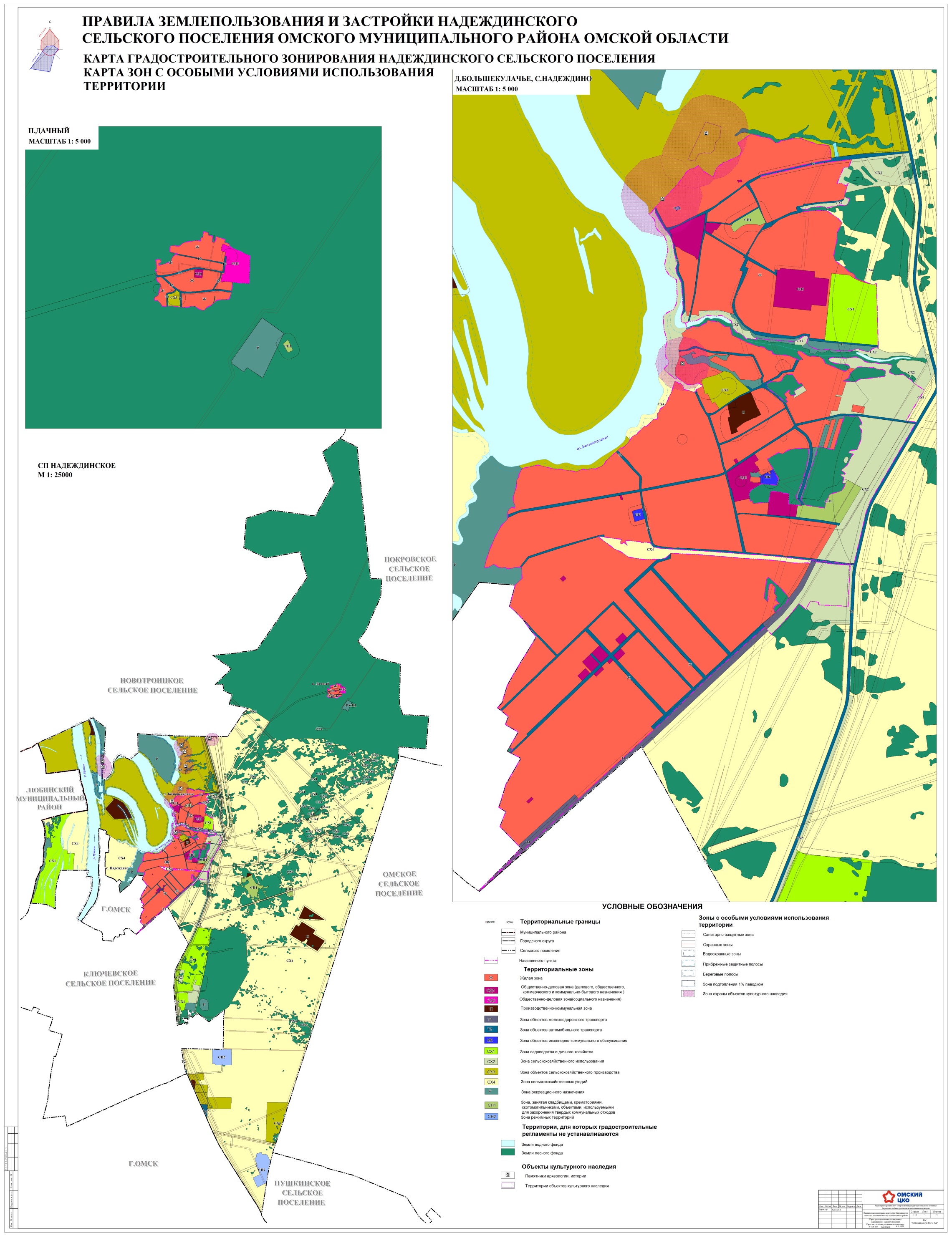 Рисунок . Карта градостроительного зонирования территории. Карта зон с особыми условиями использования терртории  Надеждинского сельского поселения (М 1:5000, М 1:25000)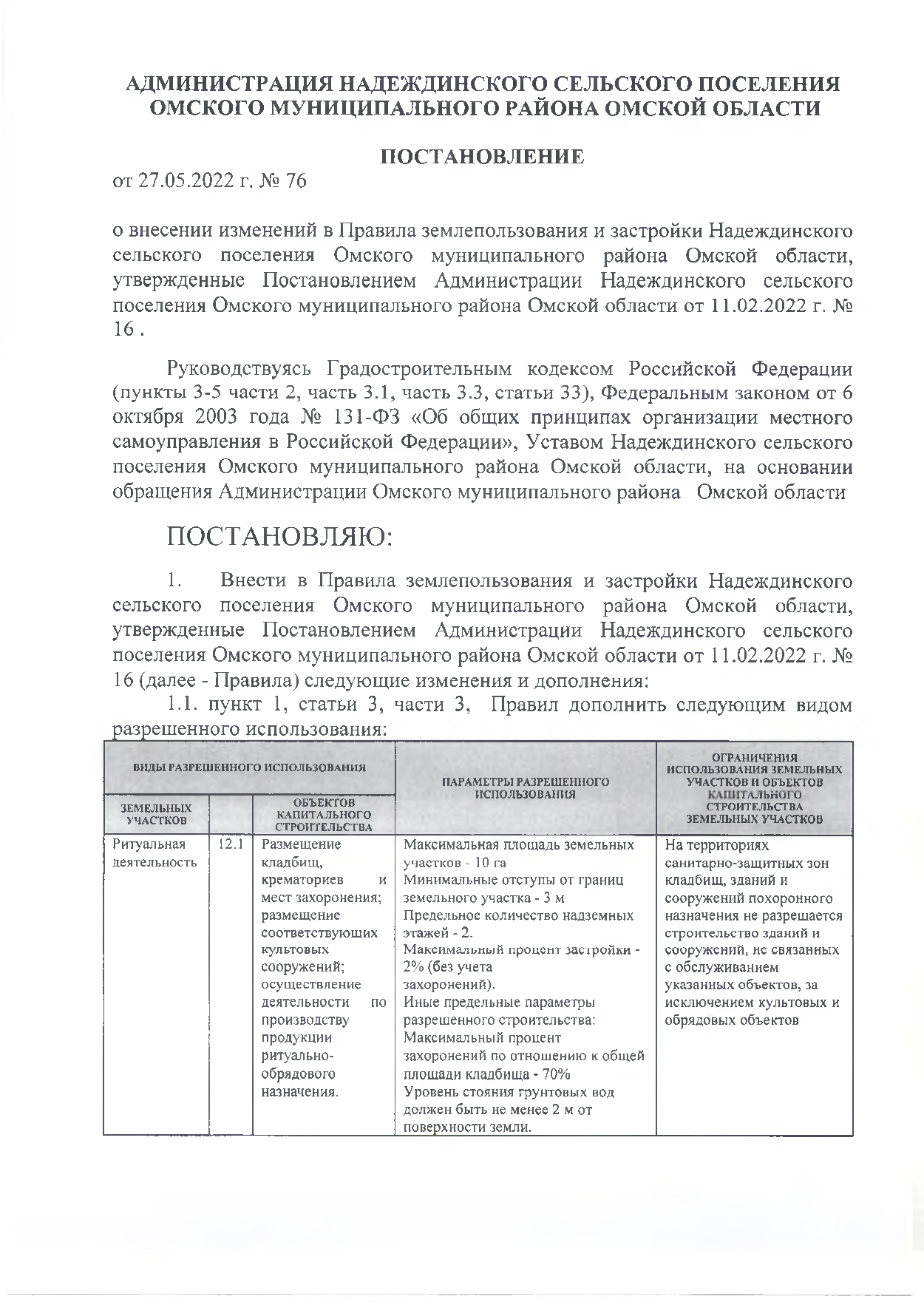 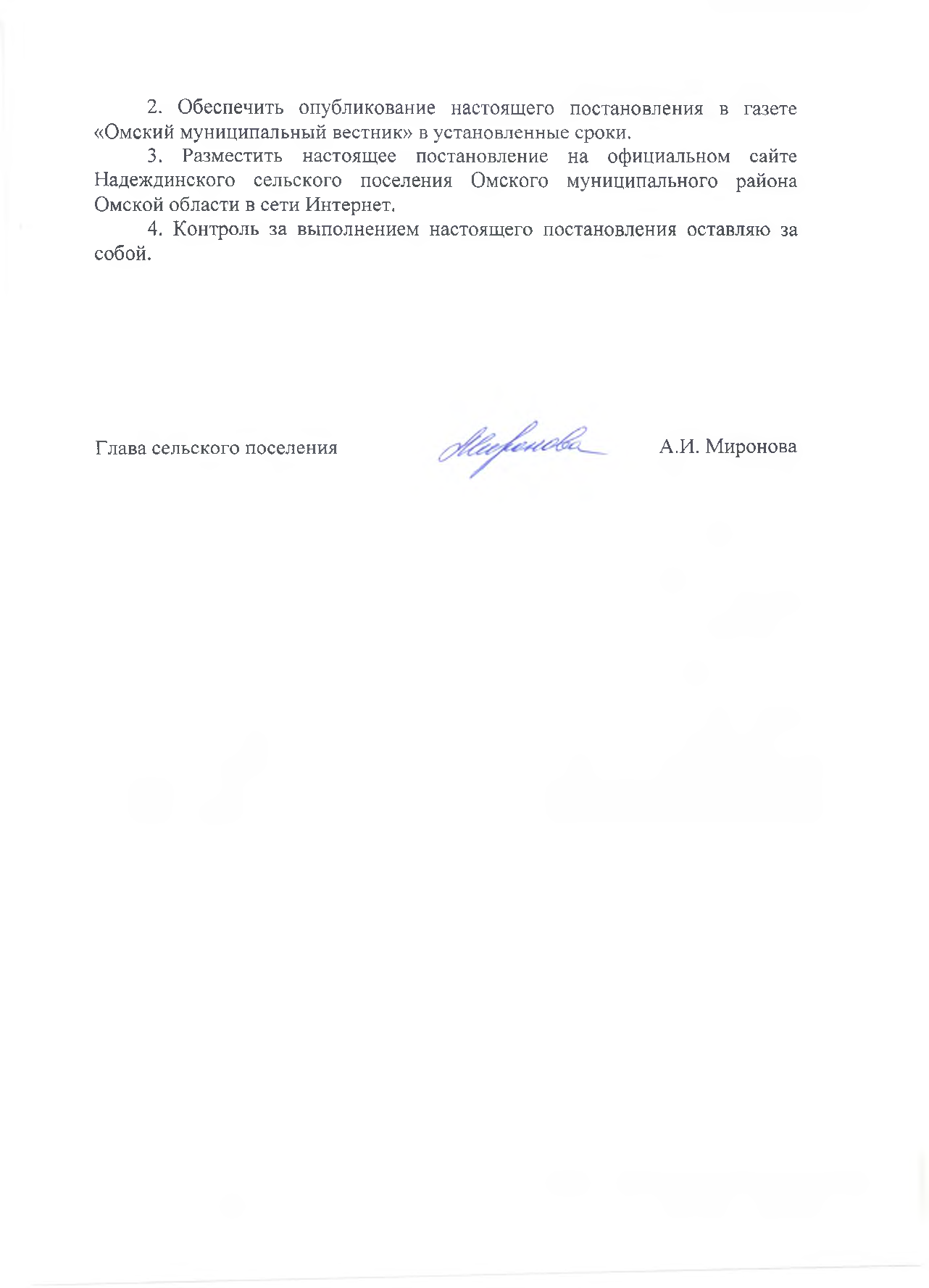 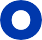 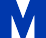 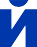 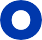 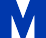 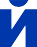 БЮДЖЕТНОЕ УЧРЕЖДЕНИЕ ОМСКОЙ ОБЛАСТИ                                                             "ОМСКИЙ ЦЕНТР КАДАСТРОВОЙ ОЦЕНКИ И ТЕХНИЧЕСКОЙ ДОКУМЕНТАЦИИ"  ПРАВИЛА ЗЕМЛЕПОЛЬЗОВАНИЯ И ЗАСТРОЙКИ  НАДЕЖДИНСКОГО СЕЛЬСКОГО ПОСЕЛЕНИЯОМСКОГО МУНИЦИПАЛЬНОГО РАЙОНАОМСКОЙ ОБЛАСТИОмск 2022